Janvier 2023		       POR 033-19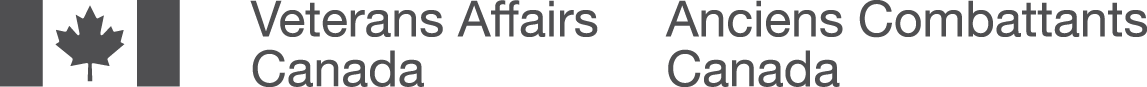 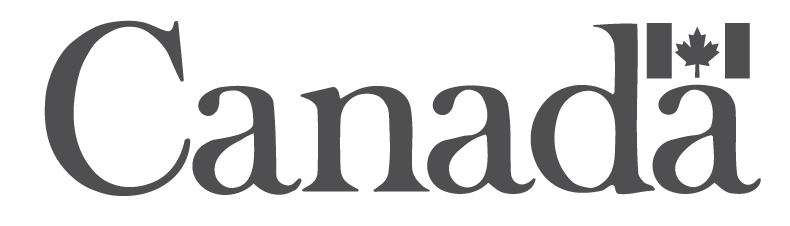 Sommaire exécutif Buts et objectifs de la rechercheLe but de ce projet de recherche est de mesurer les degrés de satisfaction des clients d’ACC en matière de prestation de services et de mesurer la santé et le bien-être des clients d’ACC. L'enquête fournit de précieux résultats sur l'efficacité des programmes, le bien-être des vétérans, la satisfaction à l'égard de la prestation de services et de divers éléments de service, ainsi que les canaux de service préférés. Les résultats de l'enquête nationale permettent à ACC de renforcer sa mesure du rendement et de s'assurer que son travail est éclairé par les témoignages et les commentaires des anciens combattants et de toutes les personnes servies par ACC.Les objectifs du sondage national d’ACC sont les suivants : Évaluer la satisfaction à l'égard de la prestation des services ; Déterminer les modes de prestation de services préférés ; Mesurer la santé et le bien-être des clients ; et Soutenir l'amélioration de la prestation de services.Résumé des principales conclusions En général, les répondants sont satisfaits des programmes, services et avantages d'ACC. Entre les six principales strates de clients d'ACC - les vétérans de 85 ans et plus, les vétérans de 65 à 84 ans, les vétérans de moins de 65 ans (avec gestion de cas), les vétérans de moins de 65 ans (sans gestion de cas), la GRC et les survivants - une tendance constante se dégage. Les survivants et les vétérans de 85 ans et plus ont tendance à être les plus satisfaits des six strates. Les vétérans de moins de 65 ans, en particulier les clients bénéficiaires de la gestion de cas, se déclarent les moins satisfaits. Cette tendance évidente se retrouve dans une grande partie de l'enquête et se traduit par un motif récurrent en forme de "U" dans les graphiques à barres empilées qui présentent les éléments de la satisfaction des clients.Il existe également des tendances intéressantes concernant les clients membres de groupes marginalisés. Tout au long de l'enquête, les répondants autochtones et des minorités visibles sont généralement moins satisfaits et moins bien nantis que les autres groupes. Qu'il s'agisse de l'expérience des services, des programmes ou de la santé et du bien-être, les répondants autochtones et des minorités visibles ont tendance à évaluer plus négativement leur expérience avec ACC.Des différences notables entre les genres sont également présentes dans les données. Comparativement à leurs homologues masculins, les femmes sont plus susceptibles de donner des réponses positives au sujet de leur satisfaction à l'égard des programmes d'ACC, de leur expérience avec le personnel d'ACC et de leurs relations avec les autres. Ceci est probablement lié à la grande satisfaction des survivants, une strate à prédominance féminine.Il existe souvent une relation positive entre l'âge et la satisfaction, les répondants plus âgés se sentant généralement plus positifs que les répondants plus jeunes dans plusieurs secteurs différents. Ceci est cohérent avec le paradoxe du vieillissement, dans lequel les personnes plus âgées déclarent des degrés plus élevés de satisfaction à l’égard de la vie, malgré une santé déclinante et une baisse des revenus.Bien que la majorité des répondants soient satisfaits de la vie en général, leur satisfaction dans certains domaines a diminué depuis 2020, y compris leur bien-être, leur situation financière, leurs activités et leurs relations avec les autres.Méthodologie Forum Research a réalisé une étude quantitative au moyen d’interview téléphoniques assistées par ordinateur (ITAO) et d’interview Web assistées par ordinateur (IWAO). Les répondants ont été contactés en utilisant les coordonnées d’un fichier échantillon fourni par ACC qui comprenait six strates d’intérêt : « Vétérans de 85 ans » et plus, « Vétérans de 65 à 84 ans », « Vétérans de moins de 65 ans » (répartition avec ou sans gestion de cas), la GRC et les « Survivants » qui recevaient des prestations ou qui avaient présenté une demande de prestations au cours des 12 mois précédents. Cela comprenait les vétérans qui avaient présenté une demande de prestations au cours des 12 mois précédents, mais qui avaient essuyé un refus ou qui attendaient toujours une décision.Un total de 3 427 clients d’ACC âgés de 18 ans et plus ont été interrogés : 2 007 ont été interviewés par l’ITAO, tandis que 1 420 ont été interviewés par l’IWAO. Le taux de réponse moyen des répondants ITAO était de 26%, tandis que le taux de réponse moyen des répondants IWAO était de 56%. La durée moyenne du questionnaire administré dans l’ITAO était de 33 minutes, alors qu’elle était de 20 minutes dans l’IWAO.La marge d’erreur (intervalle de confiance de 95 %) pour l’échantillon complet est de +/- 1,7 %. Pour les six strates susmentionnées, les marges d’erreur sont de +/- 4,6 % pour les vétérans de 85 ans et plus, de +/- 3,9 % pour les vétérans de 65 à 84 ans, de +/- 3,9 % pour les vétérans avec gestion de cas de moins de 65 ans, de +/- 2,4 % pour les vétérans de moins de 65 ans sans gestion de cas, de +/- 4,1 % pour la GRC, de +/- 5,2 % pour les Survivants.Le travail sur le terrain a été effectué entre le 24 mai et le 17 août 2022.Comme présenté à l'annexe, il ne semble pas que le biais de non-réponse ait eu une incidence significative sur les résultats, et ces données peuvent être généralisées à des populations ayant les mêmes caractéristiques que le fichier échantillon des clients d'ACC.Valeur du contrat du projet POR188 190,00 $Résultats détaillésIntroductionUne des responsabilités essentielles d'Anciens Combattants Canada est de soutenir les soins et le bien-être des vétérans et de leurs familles grâce à une variété d'avantages, de services, de recherches, de partenariats et de défense des droits. Cette recherche permettra de renforcer la mesure du rendement et de garantir que le travail d'ACC s'appuie sur les preuves et les commentaires des vétérans et de toutes les personnes servies par ACC. Par ailleurs, comme le bien-être a été établi comme le résultat ultime souhaité pour les vétérans et leurs familles, les résultats de l'enquête contribueront à l'évaluation, au suivi et à l'amélioration continus et systématiques des programmes et des services qui ont une incidence sur le bien-être des vétérans. Les considérations liées à l’analyse comparative entre les genres plus (ACS+) seront également incluses dans la conception de la recherche afin de garantir une approche intersectionnelle.  Cette recherche appuie les priorités du gouvernement du Canada et d'Anciens Combattants Canada par le biais :Du cadre pour le bien-être d'ACC (2017)Du cadre ministériel des résultats d'ACC (2022)De la Politique sur les résultats du Gouvernement du Canada (2016) Ce projet de recherche vise à mieux comprendre la clientèle d’ACC ainsi que leurs besoins.Les résultats de l'enquête nationale d'ACC seront utilisés pour a) accroître la compréhension d'ACC à propos de l’expérience des clients en lien avec ces programmes et services, b) clarifier l'élaboration des éléments de l'enquête pour les futures enquêtes nationales d'ACC, et c) informer les futures recherches pour soutenir le développement, la gestion et l'amélioration des programmes et services fournis aux vétérans et à leurs familles.Le but de ce projet de recherche est de mesurer les degrés de satisfaction des clients d'ACC en matière de prestation de services, et de mesurer la santé et le bien-être des clients d'ACC. Les objectifs de l'enquête nationale d'ACC sont les suivants :1. Évaluer la satisfaction à l'égard de la prestation des services;2. Déterminer les modes préférés de prestation de services;3. Mesurer la santé et le bien-être des clients; et4. Soutenir l'amélioration de la prestation de services.MéthodologieForum Research a réalisé une étude quantitative auprès de 3 427 clients d'ACC, comprenant des vétérans, des membres de la GRC et des survivants. Le travail sur le terrain a été effectué du 24 mai au 17 août 2022.Cette étude a été réalisée au moyen d’Interview Téléphonique Assisté par Ordinateur (ITAO) et d’ Interview Web Assistée par Ordinateur (IWAO). Les répondants ont d’abord été contactés par téléphone et ont eu la possibilité de répondre volontairement à l’étude en utilisant la méthode de leur choix. 2 007 personnes ont été interviewés par l’ITAO, tandis que 1 420 ont été interviewés par l’IWAO. Les répondants ont été contactés à l’aide des coordonnées d’un fichier échantillon fourni par ACC. Les répondants ont été contactés en utilisant les coordonnées d’un fichier échantillon fourni par ACC.Le fichier échantillon de 36 569 clients a été généré au hasard à partir de la base de données totale d’ACC de 124 949 clients, à l’aide d’une technique d’échantillonnage stratifié. Après avoir éliminé les participants non admissibles et éliminé les cas où aucun numéro de téléphone n’était disponible, le fichier final utilisé pour la composition des appels comprenait 35 215 clients.Le contact téléphonique a été la première et principale méthode de collecte de données utilisée. Nouveauté dans les procédures de collecte de données de 2022, les répondants ont eu la possibilité de répondre à l’étude en ligne s’ils avaient besoin d’un format alternatif, que ce soit pour des raisons d’accessibilité, comme la déficience auditive, ou simplement à titre de préférence personnelle. Le taux de réponse moyen des répondants ITAO était de 26%, tandis que le taux de réponse moyen des répondants IWAO était de 56%. La durée moyenne du questionnaire administré par ITAO était de 33 minutes, alors qu’elle était de 20 minutes par l’IWAO.Analyse et approcheCe rapport comprend une analyse des résultats globaux et des six strates identifiées. Les données ont été pondérées par âge, sexe et strates en fonction des paramètres de population provenant d'un fichier fourni par ACC. Ceci a pour but d'atténuer les effets de tout déséquilibre entre l'échantillon de l'enquête et la population de la base de données d'ACC, réduisant ainsi le biais de l'échantillon. Ce rapport analyse les résultats de l'enquête de trois façons pour chaque question. Premièrement, le rapport présentera et indiquera les fréquences globales pour la question. Ensuite, il présentera la répartition des réponses en fonction d'un indicateur-clé démographique, soit selon l’âge ou selon les six principales strates. Les six strates fréquemment mentionnées dans le rapport sont les vétérans de 85 ans et plus, les vétérans de 65 à 84 ans, les vétérans de moins de 65 ans (avec gestion de cas), les vétérans de moins de 65 ans (sans gestion de cas), la GRC et les survivants. Ici, le terme « vétérans » désigne les vétérans des Forces armées canadiennes (FAC) et ceux ayant servi en temps de guerre. Finalement, un commentaire supplémentaire sera ajouté sur les tendances significatives dans les données par rapport à 2020 et entre les groupes démographiques. Par exemple, s’il existe une différence importante entre les réponses des hommes et des femmes à une question, et que cette différence est supérieure ou égale à 9 %, le rapport l’indiquera dans le texte. Lorsqu’il n’y a pas de différences importantes — par exemple, supposons que la satisfaction à l’égard des temps d’attente est relativement uniforme dans tous les groupes d’âge —, le rapport n’en fera généralement pas état.Afin de préserver l'anonymat des personnes interrogées, tout résultat obtenu à partir d'un échantillon de moins de dix personnes est signalé par la référence n<10 plutôt que de spécifier la taille exacte de l'échantillon.Considérations de rechercheTop 2 (TOP2) et Bottom 2 (BTM2) font références aux réponses collectives TOP2 positives (les deux résultats supérieurs) et BTM2 négatives (les deux résultats inférieurs), le cas échéant. Par exemple, un groupe TOP2 appelé « satisfait » peut être le résultat combiné de « très satisfait » et « assez satisfait », tandis qu'un groupe « insatisfait » (BTM2) peut être le résultat combiné de « peu satisfait » et « pas du tout satisfait ». En raison de l’arrondissement, les chiffres présentés dans ce document peuvent ne pas correspondre aux totaux indiqués. Par exemple, dans certains cas, la somme de toutes les valeurs des questions peut atteindre 101 % au lieu de 100 %. Une logique similaire s'applique aux regroupements TOP2 et BTM2. Les illustrations visuelles excluent généralement les réponses « ne sait pas » ou « préfère ne pas répondre » afin d'exclure les répondants qui ont indiqué l'un ou l'autre de ces choix comme réponse, c'est-à-dire que seuls ceux qui ont choisi d'exprimer une opinion ou un commentaire sur la question ont été inclus dans les résultats indiqués. Des notes spécifiques sont fournies au bas de chaque page pour clarifier le groupe de répondants présenté sur la diapositive, le cas échéant.DémographieCette section résume la composition démographique des répondants. Toutes les données ont été pondérées selon l’âge, le sexe et les strates en utilisant des proportions provenant d'un fichier échantillon plus important. La majorité des répondants parlent anglaisTrois répondants sur quatre (75 %) parlent anglais et un répondant sur quatre parle français (25 %). Les répondants sont principalement des hommesSept répondants sur dix (69 %) sont des hommes.Cinq des six strates sont majoritairement composées d’hommes: les survivants font exception.Moins de 1 % des répondants dont les dossiers administratifs indiquent que le sexe est féminin ont déclaré que leur genre était masculin, et moins de 1 % des répondants dont les dossiers administratifs indiquent que le sexe est masculin ont déclaré que leur genre était féminin.Répartition égale entre les groupes d'âgeLes vétérans de moins de 65 ans et la GRC sont principalement composés de répondants âgés de 18 à 59 ans, tandis que les vétérans de 65 ans et plus et les survivants sont principalement composés de personnes âgées de plus de 70 ans.Les minorités visibles représentent une petite fraction des répondantsSeulement un répondant sur dix (12 %) se considère comme une minorité visible.Les répondants s'identifiant comme des minorités visibles sont répartis assez uniformément entre les strates.Peu de répondants autochtonesUn répondant sur 19 déclare être autochtone.Les répondants autochtones sont répartis uniformémentIl n'y a pas de tendance notable concernant la répartition des répondants autochtones entre les strates.La moitié des répondants ont un niveau d'études secondaires ou moinsPrès de la moitié (45 %) des répondants ont un diplôme d'études secondaires ou moins.Le quart (23 %) des répondants ont suivi une formation universitaire.


Grande variation de l'éducation entre les stratesLes vétérans de 85 ans et plus, les vétérans de 65 à 84 ans et les survivants sont plus susceptibles que les autres strates d'avoir un diplôme d'études secondaires et moins.La GRC affichait le taux le plus élevé de bacheliers avec 20 %.Les survivants ont tendance à vivre seulPlus du trois quarts (77 %) des survivants vivent seuls.Les autres groupes sont plus susceptibles de vivre avec d’autres personnes, le plus souvent avec une autre personne. Certaines strates sont majoritairement à faible revenuLes survivants se distinguent par des revenus généralement plus faibles que ceux des autres strates. Cinq sur neuf (56 %) gagnent 40 000 $ ou moins après impôt.Les vétérans de 65 ans et plus ont également des revenus comparativement plus faibles.Communiquer avec ACCPour communiquer avec ACC, le moyen préféré et le plus utilisé est le téléphone. L'utilisation et la préférence pour Mon dossier ACC ont augmenté depuis 2020 (l'utilisation de Mon dossier ACC est de 65 % en 2022 comparée à 45 % en 2020, tandis que la préférence pour Mon dossier ACC est de 24 % en 2022 comparé à 13 % en 2020). Ceux qui utilisent Mon dossier d’ACC le trouvent utile. Ceux qui ne l'utilisent pas ont tendance à répondre qu’ils n’en ont pas besoin ou ne sont pas au courant, ou ils ont des problèmes d'accès à Internet ou à un ordinateur. ACC reçoit généralement des commentaires positifs pour ses efforts de communication.La plupart ont contacté ACC ; variations selon les stratesLes deux tiers (67 %) disent avoir communiqué avec ACC au cours des 12 derniers mois.Alors que presque tous (98 %) les vétérans de moins de 65 ans avec gestion de cas ont eu un contact avec ACC, seulement deux survivants sur cinq (38 %) disent avoir contacté ACC.Les trois-quarts (73 %) des répondants masculins ont communiqué avec ACC, comparativement à un peu plus de la moitié (53 %) des répondantes.Les répondants de moins de 60 ans (81 %) sont plus susceptibles d'avoir communiqué avec ACC que les répondants de 60 ans et plus (55 %).La plupart ont reçu une lettreSept sur dix (71 %) disent avoir reçu une lettre d'ACC au cours des 12 derniers mois.Les vétérans de moins de 65 ans avec gestion de cas (88 %) et la GRC (81 %) sont les plus susceptibles d'avoir reçu une lettre.Les répondants de moins de 70 ans (76 %) sont plus susceptibles d'avoir reçu une lettre que les répondants de 80 ans et plus (59 %).Le téléphone est le moyen le plus populaire pour contacter ACCQuatre répondants sur cinq (79 %) mentionnent avoir communiqué avec ACC par téléphone.Deux tiers (66 %) des répondants ont contacté ACC par l'entremise de Mon dossier ACC, comparativement à 52 % en 2002.Les moyens « en personne » sont les moins populaires.De légères variations dans les moyens de communication entre les stratesLes vétérans plus jeunes (moins de 65 ans) et la GRC sont plus susceptibles d'avoir contacté ACC par l’entremise de Mon dossier ACC.La même tendance existe pour les communications par courriel.Les survivants sont les moins susceptibles de communiquer en ligne avec ACC (c.-à-d., par courriel ou par Mon dossier ACC).Le téléphone est de loin le préféréLe téléphone (46 %) est de loin le moyen de communication préféré pour contacter ACC.La préférence pour Mon dossier ACC a augmenté en 2022 (24 % en 2022; 13 % en 2020) et a surpassé les lettres pour devenir le deuxième moyen de communication préféré.Le courriel (11 %) et les lettres (10 %) sont préférés de manière relativement égale.Les moyens « en personne » sont les moins préférés.Différentes strates préfèrent différents moyens de communicationLa préférence accrue pour Mon dossier ACC est principalement le fait des vétérans plus jeunes (moins de 65 ans) et de la GRC.Les survivants préfèrent davantage le téléphone (53 %) et les lettres (28 %) et préfèrent le moins communiquer en ligne avec ACC.La majorité s'accorde à dire que la communication a été facileSept répondants sur dix (TOP2 : 71 %) sont d’accord à dire que la communication avec ACC a été facile.Les survivants sont les plus susceptibles d’être en accord (TOP2 : 81 %).Les répondants de 70 ans et plus sont plus susceptibles d’être en accord (TOP2 : 78 %) que les répondants de moins de 60 ans (TOP2 : 66 %).Les clients autochtones (TOP2 : 62 %) sont moins susceptibles d'être en accord que les clients non-autochtones (72 %).Les anglophones (TOP2 : 69 %) ont moins tendance à être en accord que les francophones (TOP2 : 78 %).La plupart conviennent que la communication est effectuée dans un délai convenableSept sur dix (TOP2 : 68 %) sont d'accord pour dire que la communication a été effectuée dans un délai convenable.Alors que les survivants (TOP2 : 84 %) sont les plus susceptibles d'être en accord, les vétérans de moins de 65 ans sans gestion de cas (TOP2 : 59 %) sont les moins susceptibles d'être en accord.Les répondants de 60 ans et plus sont plus susceptibles d'être en accord (TOP2 : 76 %) que ceux de moins de 50 ans (TOP2 : 56 %). Les femmes (TOP2 : 76 %) sont plus susceptibles d'être en accord que les hommes (TOP2 : 65 %).Les clients autochtones (TOP2 : 59 %) sont moins susceptibles d'être en accord que les clients non autochtones (TOP2 : 69 %).Les deux tiers des répondants affirment qu'il est facile de soumettre les informations requises pour leur demandeLes deux tiers (TOP2 : 63 %) s’accordent à dire qu'il est facile de soumettre les informations requises.Les clients autochtones (TOP2 : 51 %) sont moins susceptibles d'être en accord que les clients non autochtones (TOP2 : 64 %).Des écarts importants dans l'utilisation de Mon dossier ACCPlus de répondants ont utilisé Mon dossier ACC en 2022 comparativement à 2020 (65 % vs 45 %).Il y a un grand écart entre les strates : presque tous (97 %) les vétérans de moins de 65 ans avec gestion de cas l'ont utilisé, contre seulement 20 survivants (15 %).Les répondants plus jeunes sont beaucoup plus susceptibles d'utiliser Mon dossier ACC que les plus âgés. Les francophones (73 %) sont plus susceptibles de l'utiliser que les anglophones (62 %).Les hommes (75 %) sont beaucoup plus susceptibles de l'utiliser que les femmes (41 %). 
La méconnaissance et le manque de besoin sont les raisons principales pour ne pas utiliser Mon dossier ACCParmi ceux qui n'utilisent pas Mon dossier ACC, un quart (24 %) disent ne pas être au courant.Un répondant sur cinq (21 %) mentionne ne pas en avoir besoin.D'autres obstacles technologiques comme ne pas avoir accès à un ordinateur ou à Internet (19 %), ou le sentiment que la technologie est trop complexe (18 %) font également partie des raisons principales de ne pas utiliser Mon Dossier ACC.

Obstacles et sensibilisation sont les raisons pour les groupes qui l’utilisent moinsLes survivants et les vétérans de 85 ans et plus sont plus susceptibles que les autres strates de mentionner qu'ils ne peuvent pas accéder à la technologie nécessaire.Les anglophones (27 %) sont deux fois plus susceptibles de ne pas connaître Mon dossier ACC que les francophones (12 %).Notez la petite taille de l'échantillon pour les « Vétérans <65 (CM) » (n = 21), à interpréter avec prudence.La plupart pensent que Mon compte ACC est un bon moyen pour connaître les avantages et les servicesParmi ceux qui utilisent Mon compte ACC, quatre répondants sur cinq (80 %) mentionnent que Mon compte ACC est un bon moyen de se renseigner sur les avantages et les services.La majorité affirme que Mon dossier ACC est un bon moyen de vérifier l'état d'avancement d'une applicationQuatre utilisateurs sur cinq (83 %) de Mon dossier ACC mentionnent qu’il s’agit d’un bon moyen pour connaître l'état d’avancement de leurs applications.Les trois quarts des utilisateurs mentionnent que Mon dossier ACC est bon pour se tenir au courant des nouvelles d'ACCTrois répondants sur quatre (76 %) qui utilisent mon compte ACC indiquent qu’il s’agit d’un bon moyen pour se tenir au courant des nouvelles d'ACC.Une grande majorité de répondants affirment que Mon dossier ACC est un bon moyen de communiquer en toute sécurité avec ACCNeuf sur dix (86 %) affirment que Mon dossier ACC est un bon moyen pour communiquer en toute sécurité avec ACC.La satisfaction à l’égard de l’expérience de serviceLa satisfaction à l’égard de l’expérience de service est élevée. Le personnel d’ACC reçoit des notes élevées pour être compétent, bien informé, respectueux et réceptif. La moitié des répondants ont récemment présenté une demande de service et ont diverses opinions sur la facilité du processus de demande et la recherche de renseignements.La plupart sont satisfaits de la qualité des programmes et des servicesTrois répondants sur quatre (TOP2 : 76 %) sont satisfaits ou très satisfaits de la qualité des programmes et des services.Les vétérans de 85 ans et plus (TOP2 : 89 %) sont les plus satisfaits des six strates.Les répondants de moins de 50 ans (TOP2 : 68 %) sont moins satisfaits que ceux de 60 ans et plus (TOP2 : 81 %).Les répondants appartenant à des minorités visibles (TOP : 69 %) sont moins satisfaits que les répondants n'appartenant pas à des minorités visibles (TOP : 78 %).Les répondants autochtones (TOP2 : 65 %) sont moins satisfaits que les répondants non autochtones (TOP2 : 78 %).La majorité est satisfaite de la qualité de la prestation de servicesQuatre répondants sur cinq (TOP2 : 78 %) se disent satisfaits de la qualité de la prestation de services.Alors que les vétérans de moins de 65 ans sans gestion de cas (TOP2 : 68 %) sont les moins satisfaits des six strates, les survivants (TOP2 : 91 %) et les vétérans de 85 ans et plus (TOP2 : 89 %) sont les plus satisfaits.Les hommes (TOP2 : 75 %) sont moins satisfaits que les femmes (TOP2 : 84 %).Les répondants autochtones (TOP2 : 68 %) ont tendance à être moins satisfaits que les répondants non autochtones (TOP2 : 79 %).Les répondants de moins de 60 ans (TOP2 : 71 %) sont moins satisfaits que les répondants de 60 ans et plus (TOP2 : 84 %).Près de la moitié s’accordent pour dire que le service s'est amélioré au cours des 12 derniers moisQuatre sur neuf (TOP2 : 46 %) sont d'accord à dire que le service d'ACC s'est amélioré au cours des 12 derniers mois.Les vétérans de 65 ans et moins sont moins susceptibles d’être en accord, tandis que les vétérans de 85 ans et plus et les survivants sont plus susceptibles d’être en accord. Les répondants de moins de 60 ans (TOP2 : 33 %) sont moins susceptibles d’être en accord que les répondants de 60 ans et plus (TOP2 : 57 %).Les femmes (TOP2 : 56 %) sont plus susceptibles d’être en accord que les hommes (TOP2 : 42 %).Les répondants autochtones (TOP2 : 33 %) sont moins susceptibles d’être en accord que les répondants non-autochtones (TOP2 : 47 %).

La plupart sont d'accord pour dire que la lettre la plus récente était « facile à comprendre ».Huit répondants sur dix (TOP2 : 80 %) qui ont communiqué avec ACC par lettre sont en accord pour dire que la dernière lettre d'ACC était « facile à comprendre ».Les survivants (TOP2 : 93 %) sont plus susceptibles d’être en accord comparé aux autres strates.Les répondants de moins de 60 ans (TOP2 : 76 %) sont moins susceptibles d’être en accord que les répondants de 70 ans et plus (TOP2 : 88 %).Le personnel obtient des notes élevées pour son serviceQuatre sur cinq (TOP2 : 79 %) sont d'accord à dire que le personnel d'ACC a fourni un service satisfaisant.Les survivants (TOP2 : 91 %) sont plus susceptibles d'être en accord que les autres strates.Les femmes (TOP2 : 85 %) sont plus susceptibles d'être en accord que les hommes (TOP2 : 76 %).Les répondants autochtones (TOP2 : 68%) ont tendance à être moins en accord que les répondants non-autochtones (TOP2 : 80 %).Les répondants de moins de 60 ans (TOP2 : 72%) sont moins susceptibles d'être en accord que les répondants de 70 ans et plus (TOP2 : 86 %).Le personnel d'ACC est perçu comme bien informéQuatre répondants sur cinq (TOP2 : 78 %) mentionnent que le personnel d'ACC connaissait les programmes et services.Les répondants de moins de 60 ans (TOP2 : 71 %) sont moins susceptibles d'être en accord que les répondants de 60 ans et plus (TOP2 : 83 %).La plupart estiment que le personnel est compétentQuatre répondants sur cinq (TOP2 : 79 %) sont en accord pour dire que le personnel d'ACC était compétent pour répondre à leur demande.Les répondants de moins de 60 ans (TOP2 : 74 %) sont moins susceptibles d'être en accord que les répondants de 70 ans et plus (TOP2 : 85 %).De nombreux clients mentionnent que le personnel d'ACC les a traités de manière exceptionnelleLes trois quarts (TOP2 : 77 %) mentionnent que le personnel d'ACC les a traités de manière exceptionnelle.Les vétérans de moins de 65 ans sans gestion de cas sont les moins susceptibles d’être en accord (TOP2 : 68 %).Les répondants autochtones (TOP2 : 68 %) ont tendance à être moins en accord que les répondants non-autochtones (TOP2 : 77 %).Les répondants de moins de 60 ans (TOP2 : 71 %) sont moins susceptibles d'être en accord que les répondants de 70 ans et plus (TOP2 : 83 %).La plupart conviennent qu'ils ont été respectés par le personnel d'ACCQuatre sur cinq (BTM2 : 79 %) sont en accord pour dire qu'ils ont été respectés par le personnel d'ACC.Seulement un répondant sur sept (TOP2 : 15 %) mentionne avoir le sentiment que le personnel d'ACC ne l’a pas respecté.Les membres de la GRC (BTM2 : 89 %) sont les plus susceptibles de se sentir respectés.Les répondants de moins de 70 ans (BTM2 : 82 %) sont plus susceptibles de se sentir respectés que les répondants de 80 ans et plus (BTM2 : 72 %).La plupart conviennent que le personnel était à l'écoute de leurs besoinsLes trois quarts (BTM2 : 76 %) s’accordent à dire que le personnel d'ACC était à l’écoute de leurs besoins.Seulement un répondant sur sept (TOP2 : 14 %) mentionne que le personnel d'ACC n'était pas à l'écoute de ses besoins.Encore, les membres de la GRC (BTM2 : 86 %) sont les plus susceptibles d'avoir une impression positive de la réceptivité du personnel.Les vétérans de 85 ans et plus (TOP2 : 23 %) sont les plus susceptibles d’être en accord.La plupart évaluent que le temps d'attente dans les locaux d'ACC est raisonnableLes deux tiers (BTM2 : 65 %) des répondants disent qu'ils n'ont pas eu à attendre trop longtemps pour parler à quelqu'un dans un établissement d'ACC.Les vétérans de 85 ans et plus (TOP2 : 28 %) sont les plus susceptibles à dire qu’ils ont attendu trop longtemps.Les répondants appartenant à des minorités visibles (TOP : 28 %) sont plus susceptibles à dire qu’ils ont attendu trop longtemps que les répondants n'appartenant pas à des minorités visibles (TOP : 17 %).La grande majorité estime avoir été informée dans la langue officielle de leur choix19 répondants sur 20 (TOP2 : 95 %) sont d'accord à dire qu’ils ont été informés dans la langue officielle de leur choix.Il n’y a pas de différences significatives pour la langue, le genre, les minorités visibles ou les origines autochtones.Variation dans les délais d'obtention des services et des avantagesLes deux tiers (TOP2 : 65 %) des répondants mentionnent avoir obtenu un service ou un avantage dans un délai raisonnable.Les vétérans de moins de 65 ans sont les moins susceptibles d'être en accord, tandis que les survivants (TOP2 : 87 %) et les vétérans de 85 ans et plus (TOP2 : 86%) sont les plus susceptibles d'être en accord.Les hommes (TOP2 : 60 %) sont moins susceptibles d'être en accord que les femmes (TOP2 : 75 %).Les répondants plus jeunes sont moins susceptibles d'être en accord que les répondants plus vieux. Les répondants autochtones (TOP2 : 49 %) sont moins susceptibles d'être en accord que les répondants non-autochtones (TOP2 : 66 %).

La plupart comprennent les services et les avantages offertsDans l'ensemble, cinq répondants sur huit (TOP2 : 63 %) conviennent qu'ils comprennent les services et les avantages offerts par ACC.Les vétérans de 85 ans et plus (TOP2 : 79 %) et les survivants (TOP2 : 77 %) sont les plus susceptibles d’être en accord.Les répondants de moins de 70 ans (TOP2 : 55 %) sont moins susceptibles d’être en accord que les répondants de 70 ans et plus (TOP2 : 76 %).Les répondants autochtones (TOP2 : 51 %) sont moins susceptibles d'être en accord que les répondants non-autochtones (TOP2 : 64 %).Les hommes (TOP2 : 61 %) sont moins susceptibles d'être en accord que les femmes (TOP2 : 70 %).Près de la moitié ont demandé un service ou un avantage récemmentPrès de la moitié (45 %) des répondants mentionnent avoir demandé un service ou un avantage au cours des 12 derniers mois.Les vétérans de moins de 65 ans avec gestion de cas (78 %) sont la strate la plus susceptible de dire qu'ils ont fait une demande récemment, tandis que les survivants (18 %) sont les moins susceptibles de dire qu'ils ont fait une demande.Les femmes (31 %) sont moins susceptibles que les hommes (52 %) de dire qu'elles ont fait une demande au cours des 12 derniers mois.Les francophones (TOP2 : 54 %) sont plus susceptibles de dire qu'ils ont fait une demande que les anglophones (TOP2 : 42 %).Les répondants de moins de 70 ans (TOP2 : 55 %) sont plus susceptibles d’avoir fait une demande que les répondants de 70 ans et plus (TOP2 : 31 %).Les vétérans de 85 ans et plus et les survivants sont plus susceptibles de trouver le processus de demande facileQuatre répondants sur sept (TOP2 : 56 %) qui ont demandé un service ou un avantage au cours des 12 derniers mois s’accordent à dire que le processus de demande était facile.Les vétérans de 85 ans et plus (TOP2 : 73 %) et les survivants (TOP2 : 69 %) sont les plus susceptibles d’être en accord.Les répondants de 70 ans et plus (TOP2 : 66 %) sont plus susceptibles d’être en accord que ceux entre 40 et 59 ans (TOP2 : 50 %).Les vétérans de 85 ans et plus et les survivants s’accordent à dire que l'information pour demander un service ou un avantage est facile à trouverUn peu moins de la moitié des répondants (TOP2 : 46 %) qui ont demandé un service ou un avantage au cours des 12 derniers mois s'accordent à dire que l’information nécessaire était « facile à trouver ».Une fois encore, les vétérans de 85 ans et plus (TOP2 : 65 %) et les survivants (TOP2 : 61 %) sont les deux strates les plus susceptibles d’être en accord.Les répondants de 70 ans et plus (TOP2 : 61 %) sont plus susceptibles d’être en accord que ceux de moins de 70 ans (TOP2 : 40 %).La fréquence des mises à jour du statut et des explications plus claires sont les aspects à améliorerLa fréquence des mises à jour du statut (35 %) et des explications plus claires concernant les décisions (32 %) sont les aspects du processus de demande qui pourraient être améliorés.En revanche, un répondant sur cinq (21 %) qui a présenté une demande a dit que rien n’avait à être amélioré.Services et ProgrammesService de gestion de casQuatre sur cinq sont satisfaits des services de gestion de cas et deux tiers disent qu'ils améliorent leur qualité de vie. La plupart sont généralement satisfaits de la relation de travail qu'ils ont avec leur gestionnaire de cas, mais moins de la moitié disent que leur famille et leurs proches ont eu l'occasion de participer à l'élaboration de leur plan d'action. Les répondants plus âgés ont tendance à être plus satisfaits de la gestion de cas.La plupart des répondants ont un gestionnaire de cas Parmi les répondants qui bénéficient de la gestion de cas, quatre sur cinq (82 %) disent avoir actuellement un gestionnaire de cas.Un répondant sur cinq (18 %) dit ne pas avoir de gestionnaire de cas ou n’est pas certain. Ce résultat pourrait être attribuable au fait que les répondants ne connaissent pas bien le nom du service ou à un écart dans les données administratives.Cette question sert de filtre pour la prochaine section de l'enquête. Les personnes qui ont répondu « oui » à cette question se voient poser des questions supplémentaires sur la gestion de cas et d'autres services et programmes pertinents. Grande satisfaction à l'égard de la gestion de cas; varie selon l'âge Quatre répondants sur cinq (TOP2 : 78 %) qui mentionnent avoir un gestionnaire de cas s’accordent à dire qu'ils sont satisfaits des services de gestion de cas.La gestion de cas est considérée comme bénéfique  Parmi ceux qui mentionnent avoir un gestionnaire de cas, quatre répondants sur cinq (TOP2 : 81 %) sont d'accord pour dire que les services de la gestion de cas leur ont été bénéfiques.Les répondants de 60 ans et plus (TOP2 : 95 %) sont plus susceptibles d'être en accord. Les deux tiers mentionnent que leur vie s'est améliorée grâce à la gestion de cas Les deux tiers des répondants (TOP2 : 68 %) qui mentionnent avoir un gestionnaire de cas conviennent que la gestion de cas a amélioré leur vie.Encore ici, les répondants de 60 ans et plus (TOP2 : 84 %) sont plus susceptibles d'être en accord.


La plupart conviennent qu'un gestionnaire a été désigné assez rapidement Parmi ceux qui mentionnent avoir un gestionnaire de cas, les trois quarts des répondants (TOP2 : 76 %) sont d'accord à dire qu'on leur a attribué leur gestionnaire de cas dans un délai raisonnable.La plupart entretiennent de bonnes relations avec le gestionnaire de cas Quatre répondants sur cinq (TOP2 : 81 %) conviennent qu'ils sont satisfaits de la relation de travail qu'ils entretiennent avec leur gestionnaire de cas actuel.Les répondants de moins de 50 ans (TOP2 : 15 %) sont plus susceptibles d'être insatisfaits que ceux entre 60 et 69 ans (TOP2 : 5 %).La majorité estime que les objectifs du plan d’intervention reflètent leurs besoins Les trois quarts (BTM2 : 74 %) des répondants conviennent que les objectifs de leur plan d’intervention reflètent leurs besoins.Les répondants appartenant à des minorités visibles (TOP2 : 22 %) sont plus susceptibles de mentionner que les objectifs de leur plan d’intervention ne reflètent pas leurs besoins que les répondants n'appartenant pas à des minorités visibles (TOP2 : 9 %).La plupart conviennent qu'ils ont participé à l'élaboration des objectifs du plan d’intervention Sept sur dix (TOP2 : 69 %) s’accordent à dire qu'ils ont participé à l'élaboration des objectifs de leur plan d’intervention.Les répondants autochtones (TOP2 : 60 %) sont moins susceptibles d’être en accord que les répondants non-autochtones (TOP2 : 70 %).Moins de la moitié ont eu la possibilité d'impliquer leur famille et d’autres personnes qui les supportent Moins de la moitié (TOP2 : 44 %) des répondants conviennent qu'ils ont eu la possibilité de faire participer leur famille et d'autres personnes qui les supportent à l'élaboration du plan d’intervention.Les résultats sont inférieurs au rapport de 2020 (TOP2 : 54 %).Les répondants francophones (TOP2 : 34 %) sont moins susceptibles d’être en accord que les répondants anglophones (TOP2 : 49 %).La majorité a des contacts réguliers avec leur gestionnaire de cas Dans l'ensemble, trois sur cinq (TOP2 : 63 %) conviennent qu'ils ont eu des contacts réguliers avec leur gestionnaire de cas pour discuter des progrès accomplis par rapport à leurs objectifs.La majorité est satisfaite des progrès accomplis vers l’atteinte des objectifs Trois sur cinq (TOP2 : 57 %) s’accordent à dire qu'ils sont satisfaits de leurs progrès vers l’atteinte de leurs objectifs.Les répondants entre 60 et 69 ans (TOP2 : 74 %) sont plus susceptibles d'être en accord.Les gestionnaires de cas aident à les informer sur les programmes et services Les trois quarts (TOP2 : 73 %) des répondants disent que leur gestionnaire de cas les a mieux informés pour profiter des programmes et des services d’ACC.Les répondants plus âgés sont généralement plus susceptibles que les plus jeunes d'être en accord, comme le démontre le graphique.Gestionnaires de cas qui informent sur les services et soutiens dans leur communauté Sept sur dix (TOP2 : 68 %) conviennent que les gestionnaires de cas les ont informés du soutien et des services d’aide dans leur communauté.Encore ici, les répondants plus âgés sont plus susceptibles d'être en accord.La plupart mentionnent que les gestionnaires de cas répondent rapidement aux appels Les trois quarts (TOP2 : 77 %) s’accordent à dire que les gestionnaires de cas répondent à leurs appels dans un délai raisonnable.Les répondants de 60 ans et plus (TOP2 : 88 %) sont plus susceptibles d’être en accord que ceux de moins de 50 ans (TOP2 : 74 %).La plupart estiment que les objectifs du plan d’intervention sont pertinents Les trois quarts (TOP2 : 74 %) des répondants conviennent que les objectifs de leur plan d’intervention étaient pertinents.Les répondants de 60 ans et plus (TOP2 : 87 %) sont plus susceptibles d’être en accord.Programme pour l'autonomie des anciens combattants (PAAC) Le PAAC reçoit des commentaires très positifs des bénéficiaires du programme. La vaste majorité sont satisfaits du programme. Dans une très grande majorité, les répondants affirment que PAAC répond à leurs besoins, les aident à rester dans leur communauté et leur est bénéfique.Satisfaction globale élevée du PAACNeuf répondants sur dix (TOP2 : 89 %) qui reçoivent des avantages du PAAC s’accordent à dire qu'ils sont satisfaits du programme dans son ensemble.Les deux tiers (67 %) des répondants sont fortement en accord, plus particulièrement les survivants (79 %).Les répondants de moins de 40 ans sont moins susceptibles d’être en accord que les autres groupes d’âges.Le PAAC a aidé les répondants à demeurer dans leur foyer et leur communautéNeuf répondants sur dix (TOP2 : 91 %) qui reçoivent des avantages du PAAC mentionnent qu'ils comptent sur le programme pour les aider à rester dans leur foyer et leur communauté.Les répondants de moins de 40 ans (TOP2 : 74 %) sont moins susceptibles d’être en accord que ceux de 50 ans et plus (TOP2 : 92 %).La plupart sont capables de trouver des fournisseurs pour les aider à obtenir les services du PAACCinq répondants sur six (TOP2 : 84 %) qui reçoivent des avantages conviennent qu'elles sont en mesure de trouver des fournisseurs pour les aider à obtenir les services du PAAC dont ils ont besoin.Les répondants de moins de 40 ans (TOP2 : 67 %) sont moins susceptibles d'être en accord que ceux de 50 ans et plus (TOP2 : 85 %). La majorité estime que le PAAC répond à leurs besoinsQuatre répondants sur cinq (TOP2 : 78 %) qui reçoivent des avantages du PAAC s’accordent à dire que le programme répond à leurs besoins.Les répondants de moins de 40 ans (TOP2 : 47 %) sont moins susceptibles d’être en accord que les autres groupes d’âge (TOP2 : 79 %).Un nombre impressionnant de personnes affirment que le PAAC leur a été bénéfique19 répondants sur 20 (TOP2 : 94 %) qui reçoivent des avantages du PAAC affirment que cela leur a été bénéfique.Les trois quarts (77 %) sont tout à fait en accord.Programme d’avantages médicaux Les trois quarts des répondants sont satisfaits du programme d’avantages médicaux. La plupart des répondants affirment que le programme répond à leurs besoins et que le délai de remboursement est raisonnable. Environ cinq sur six peuvent accéder à leurs avantages. Le plus grand obstacle à l'accès aux avantages est le refus d'approbation d'ACC.Le programme obtient une grande satisfactionDans l'ensemble, les trois quarts (TOP2 : 75 %) des répondants qui ont utilisé les avantages médicaux au cours des 24 derniers mois conviennent qu'ils sont satisfaits.Les vétérans de 85 ans et plus (TOP2 : 91 %) sont plus susceptibles d’être en accord.Les répondants autochtones (TOP2 : 59 %) sont moins susceptibles d'être en accord que les répondants non-autochtones (TOP2 : 77 %).Les répondants de moins de 60 ans (TOP2 : 67 %) sont moins susceptibles d'être en accord que les répondants de 60 ans et plus (TOP2 : 82 %). La plupart conviennent que le délai de remboursement était raisonnableSept sur dix (TOP2 : 72 %) qui ont eu recours aux avantages médicaux au cours des 24 derniers mois s’accordent à dire que le délai de remboursement était raisonnable.Les vétérans de 85 ans et plus (TOP2 : 85 %) sont plus susceptibles d’être en accord.Les répondants autochtones (TOP2 : 61 %) sont moins susceptibles d'être en accord que les répondants non-autochtones (TOP2 : 73 %).Les répondants de moins de 60 ans (TOP2 : 64 %) sont moins susceptibles d'être en accord que les répondants de 70 ans et plus (TOP2 : 81 %).La plupart estiment que le programme d’avantages médicaux répond à leurs besoinsSept sur dix (TOP2 : 71 %) s’accordent à dire que le programme répond à leurs besoins.Encore ici, les vétérans de 85 ans et plus sont plus susceptibles d’être en accord.Les répondants autochtones (TOP2 : 54 %) sont moins susceptibles d'être en accord que les répondants non-autochtones (TOP2 : 73 %).Les répondants de moins de 60 ans (TOP2 : 63 %) sont moins susceptibles d'être en accord que les répondants de 60 ans et plus (TOP2 : 77 %).Les répondants appartenant à des minorités visibles (TOP2 : 63 %) sont moins susceptibles d'être en accord que les répondants n'appartenant pas à des minorités visibles (TOP2 : 72 %).

Une vaste majorité peut accéder aux avantages médicaux nécessairesCinq répondants sur six (TOP2 : 84 %) qui ont utilisé les avantages médicaux au cours des 24 derniers mois s’accordent à dire qu'ils ont pu accéder aux avantages dont ils avaient besoin.Les répondants autochtones (TOP2 : 74 %) sont moins susceptibles de dire qu'ils ont pu accéder aux avantages dont ils avaient besoin que les répondants non-autochtones (TOP2 : 85 %).Les répondants appartenant à des minorités visibles (TOP2 : 77 %) sont moins susceptibles d'être en accord que les répondants n'appartenant pas à des minorités visibles (TOP2 : 86 %).Le refus de la demande pour les avantages / services est la principale raison pour ne pas y accéder.Parmi ceux qui disent ne pas avoir obtenu les avantages médicaux dont ils avaient besoin, près de la moitié des répondants (45 %) mentionnent que l’avantage ou le service n'a pas été approuvé par ACC.Un sur cinq (22 %) affirme que le temps d'attente pour obtenir l’avantage était trop long.Quelques variations par stratesLes vétérans de moins de 65 ans (sans gestion de cas) sont les plus susceptibles de mentionner le refus d'approuver (52 %) et les délais d'attente (35 %) comparés aux autres strates.Programme de prestations d'invaliditéLa plupart des bénéficiaires du programme sont satisfaits du programme de prestations d'invalidité. Une majorité conviennent que le programme reconnaît leur invalidité liée au service et les indemnise.Satisfaction élevée à l'égard du programme; varie selon les stratesLes deux tiers (TOP2 : 66 %) des répondants s’accordent à dire qu'ils sont satisfaits du programme de prestations d'invalidité dans son ensemble.Les vétérans de moins de 65 ans sont les moins satisfaits parmi les six strates, particulièrement ceux sans gestion de cas (TOP2 : 53 %).Les répondants autochtones (TOP2 : 50 %) sont moins satisfaits que les répondants non-autochtones (TOP2 : 67 %).Les répondants appartenant à des minorités visibles (TOP2 : 58 %) sont moins satisfaits que les répondants n'appartenant pas à des minorités visibles (TOP2 : 67 %).Les répondants de moins de 70 ans (TOP2 : 58 %) sont moins susceptibles d’être en accord que les répondants de 70 ans et plus (TOP2 : 82 %).La plupart conviennent que les prestations reconnaissent leur invaliditéSept répondants sur dix (TOP2 : 69 %) s’accordent à dire que leurs prestations d'invalidité reconnaissent leur incapacité liée au service.Les vétérans de moins de 65 ans sans gestion de cas (TOP2 : 58 %) sont les moins susceptibles des six strates d'être en accord, alors que les vétérans de 85 ans et plus (TOP2 : 86 %) et les survivants (TOP2 : 80 %) sont les plus susceptibles d’être en accord.Les répondants autochtones (TOP2 : 54 %) sont moins susceptibles d'être en accord que les répondants non-autochtones (TOP2 : 70 %).Les répondants appartenant à des minorités visibles (TOP2 : 60 %) sont moins satisfaits que les répondants n'appartenant pas à des minorités visibles (TOP2 : 71 %).Les répondants de moins de 70 ans (TOP2 : 64 %) sont moins susceptibles d’être en accord que les répondants de 70 ans et plus (TOP2 : 81 %).La majorité conviennent que les prestations les indemnisent pour les effets de leur invaliditéTrois répondants sur cinq (TOP2 : 61 %) s’accordent à dire que leurs prestations d'invalidité les indemnisent pour les effets de leur invalidité liée au service.Les répondants autochtones (TOP2 : 47 %) sont moins susceptibles d'être en accord que les répondants non-autochtones (TOP2 : 62 %).En général, les répondants plus jeunes sont moins susceptibles d’être en accord que les répondants plus âgés. Ceux âgés entre 18 et 49 ans sont moins susceptibles d’être en accord que ceux âgés de 50 ans et plus, bien que les 50 à 69 ans soient moins susceptibles d’être en accord que les 70 ans et plus.Programme de services de réadaptation et d’assistance professionnelleSept sur 10 sont satisfaits des services de réadaptation et d'assistance professionnelle. Une majorité affirme que cela a contribué à améliorer leur qualité de vie. Peu de gens mentionnent que le programme les a aidés à retourner au travail / à leur activité principale ou que le programme a amélioré les obstacles dans leur vie.La réadaptation médicale et psychosociale sont les plus courantesLorsqu’on leur a demandé les volets du programme de réadaptation auxquels ils avaient participé, sept répondants sur dix (71 %) ont répondu la réadaptation médicale, les deux tiers (68 %) la réadaptation psychosociale et deux répondants sur cinq (42 %) la réadaptation professionnelle. Un sur dix (9 %) a déclaré qu'il ne pensait pas faire partie du programme ou qu'il était incertain. Ce résultat peut refléter le fait qu'ils ne connaissent pas le nom du service ou qu'il s'agit d'une erreur de saisie administrative.
Les répondants plus âgés sont plus susceptibles de participer à la réadaptation médicale, tandis que les répondants plus jeunes sont plus susceptibles de participer à la réadaptation professionnelle Les répondants de 50 ans et plus sont plus susceptibles de participer à la réadaptation médicale que les répondants plus jeunes de moins de 40 ans.Les répondants de 40 ans et plus sont moins susceptibles de participer à la réadaptation professionnelle, peut-être parce qu'ils sont plus nombreux à prendre leur retraite à cet âge. La plupart sont satisfaits des services de réadaptation et du programme d’assistance professionnelle Sept répondants sur 10 (TOP2 : 68 %) se disent satisfaits des services de réadaptation et du programme d’assistance professionnelle d’ACC.Les répondants de 60 ans et plus (TOP2 : 80 %) sont plus susceptibles d'être satisfaits que les répondants âgés entre 40 et 59 ans.La plupart conviennent que le programme a amélioré leur qualité de vie Les deux tiers (TOP2 : 64 %) des répondants s’accordent à dire que la participation au programme de réadaptation d’ACC a contribué à améliorer leur qualité de vie.Les répondants de 60 ans et plus (TOP2 : 80 %) et de moins de 40 ans (TOP2 : 73 %) sont plus susceptibles d'être en accord que les répondants des groupes d'âge moyen.Un peu moins conviennent que le programme les a aidés à retourner au travail Seul un quart des répondants (TOP2 : 24 %) s’accordent à dire que le programme les a aidés à entrer sur le marché du travail ou à reprendre leur activité principale.Ceux âgés de 40 à 59 ans sont moins susceptibles d’être en accord que les répondants plus âgés.Les répondants autochtones (TOP2 : 10 %) sont beaucoup moins susceptibles d'être en accord que les répondants non-autochtones (TOP2 : 25 %).
La majorité conviennent que la réhabilitation a profité aux personnes qui les soutiennent Trois sur cinq (TOP2 : 58 %) s’accordent à dire que de participer à la réadaptation a été bénéfique pour leur famille et les autres personnes qui les soutiennent.La plupart conviennent que la réadaptation était personnellement bénéfique Les deux tiers (TOP2 : 67 %) s’accordent à dire que la participation à la réadaptation leur a été bénéfique.Encore une fois, les répondants de 60 ans et plus (TOP2 : 80 %) sont plus susceptibles d'être en accord que ceux entre 40 et 59 ans (TOP2 : 63 %). Niveau de participation généralement perçu comme raisonnable Quatre répondants sur cinq (TOP2 : 78%) estiment que le niveau de participation attendu d'eux dans le programme de réhabilitation était raisonnable.Les répondants de 60 à 69 ans sont plus susceptibles d'être en accord que ceux de 40 à 49 ans.La vaste majorité convient qu'ils ont fait de leur mieux pour suivre leur plan Neuf répondants sur dix (TOP2 : 90 %) affirment avoir fait beaucoup d’efforts pour suivre leur plan de réhabilitation.Les répondants sont partagés quant à savoir si leur participation réduisait les obstacles Seulement trois sur dix (TOP2 : 29 %) s’accordent à dire que leurs obstacles ont diminué grâce à leur participation.Un nombre semblable (BTM2 : 33 %) était en désaccord.Les répondants de 60 ans et plus (TOP2 : 46 %) et ceux de moins de 40 ans (TOP2 : 37 %) sont plus susceptibles d'être en accord que les catégories d’âge moyen.Le foyer et la communauté sont les secteurs où les obstacles se sont aggravésParmi ceux qui sont en désaccord pour dire que leurs obstacles se sont améliorés, les secteurs les plus fréquemment mentionnés sont à la maison (56 %) et dans la communauté (48 %).Trois sur huit (36 %) mentionnent que leurs obstacles au travail se sont aggravés.Un sur huit (13 %) affirme que leurs obstacles ne se sont pas aggravés, probablement parce qu'ils sont restés les mêmes.

 Variations entre les groupes d'âge Alors que les répondants de moins de 59 ans sont plus susceptibles de dire que leurs obstacles s'aggravent au travail, ceux de 60 ans et plus sont plus susceptibles de dire que leurs obstacles ne se sont pas aggravés.L’amélioration des obstacles a tendance à être à la maisonParmi ceux qui affirment que leurs obstacles ont diminué grâce à leur participation, six répondants sur sept (85 %) disent l’avoir vécu à la maison.Quatre sur neuf (46 %) déclarent avoir constaté une amélioration dans la communauté.Le quart (26 %) mentionnent avoir vécu une amélioration au travail.Amélioration des obstacles répartis également entre les groupes d’âge Il n'y a pas de grandes variations entre les groupes d’âge quant à l’amélioration des obstacles.Pension à vieMoins de répondants de cette vague de recherche ont reçu de l’information d’ACC au sujet de la Pension à vie comparativement aux constatations de 2020. Pour la plupart, cela n’a pas modifié leurs avantages personnels. Pour ceux dont les avantages ont changé, la plupart ont compris les changements.La moitié des répondants ont reçu des informations Un tiers (38 %) des répondants ont reçu des renseignements d'ACC sur leurs avantages personnels découlant de la Pension à vie. Ce chiffre est inférieur à celui de 2020 (48 %), principalement parce que moins de vétérans de moins de 65 ans disent avoir reçu de l’information.Les répondants de moins de 70 ans (46 %) sont plus susceptibles d'avoir reçu des informations sur la Pension à vie que les répondants de 70 ans et plus (25 %).Les hommes (44 %) sont plus susceptibles d'avoir reçu des informations que les femmes (25 %). La plupart n'ont vu aucun changement dans leurs prestations Seul un quart (23 %) des répondants ont constaté une modification de leurs prestations en raison de la Pension à vie.Les hommes (25 %) sont plus susceptibles d'avoir vu un changement que les femmes (16 %).Les répondants de 40 à 69 ans (29 %) sont plus susceptibles d'avoir vu un changement que les répondants de 70 ans et plus (16 %).La plupart ont compris les changements d'avantages Parmi ceux qui mentionnent avoir constaté des modifications dans leurs avantages personnels, les deux tiers (TOP2 : 67 %) disent les avoir compris.La compréhension est plus faible chez les vétérans de moins de 65 ans sans gestion de cas (TOP2 : 59 %).Les francophones (TOP2 : 75 %) sont plus susceptibles de comprendre les modifications que les anglophones (TOP2 : 63 %).Bureau de l'ombudsman des vétéransLa moitié des répondants connaissent le Bureau de l'ombudsman des vétérans. Parmi ceux qui connaissent le Bureau, environ la moitié se disent familiers avec les services de celui-ci. Beaucoup ont entendu parler du Bureau par le biais d’ACC ou par le bouche-à-oreille.Un peu plus de la moitié connaissent le BureauLa moitié des répondants (52 %) connaissent le Bureau de l'ombudsman des vétérans.Les survivants (34 %) sont les moins susceptibles de connaître le Bureau.Les minorités visibles (45 %) sont moins susceptibles d'être au courant que ceux n’appartenant pas à des minorités visibles (54 %).Les femmes (41 %) sont moins susceptibles d'être au courant que les hommes (57 %).ACC et le bouche-à-oreille sont les sources de sensibilisation les plus populairesParmi ceux qui connaissent le Bureau, beaucoup l'ont entendu soit d'ACC (25 %) ou par le bouche-à-oreille (23 %).Les autres sources de sensibilisation habituelles sont les organismes de services aux vétérans (11 %) et les journaux et les magazines (10 %).Les médias sociaux (4 %) et la télévision (4 %) sont les endroits les moins populaires pour avoir entendu parler du Bureau.Quelques variations par stratesLes vétérans de 65 ans et plus et les survivants sont les plus susceptibles des six strates d'avoir entendu parler du Bureau par les journaux/magazines.La GRC sont plus susceptibles d'avoir entendu parler du Bureau par ACC.Les survivants sont les moins familiers avec les services de l'OfficeLa moitié (TOP2 : 47 %) des répondants qui connaissent l’Office disent être familiers avec ses services.Les survivants (TOP2 : 39 %) représentent la strate la moins familière avec les services de l'Office.Les femmes (TOP2 : 40 %) sont moins familières avec les services de l'Office que les hommes (TOP2 : 50 %)Initiatives de commémorationLa plupart sont satisfaits des initiatives de commémoration d’ACC et de la façon dont ils rendent hommage à ceux qui ont servi. Pour s'assurer que davantage de Canadiens soient informés des initiatives de commémoration d'ACC, les répondants suggèrent de s'adresser aux écoles, aux groupes communautaires et d’utiliser les médias sociaux.La plupart sont satisfaits des initiatives de commémoration dans leur ensembleSept sur dix (TOP2 : 69 %) s’accordent à dire qu’ils sont satisfaits des initiatives de commémoration d’ACC.Les vétérans de 85 ans et plus (TOP2 : 81 %) et les survivants (TOP2 : 79 %) sont les plus satisfaits.Les répondants de moins de 70 ans (TOP2 : 62 %) sont moins satisfaits que les répondants de 70 ans et plus (TOP2 : 78 %).Les répondants autochtones (TOP2 : 51 %) sont moins satisfaits que les répondants non-autochtones (TOP2 : 70 %).Les femmes (TOP2 : 77%) sont plus satisfaites que les hommes (TOP2 : 65 %).Les répondants appartenant à des minorités visibles (TOP2 : 61 %) sont moins satisfaits que les répondants n'appartenant pas à des minorités visibles (TOP2 : 70 %).Les francophones (TOP2 : 76 %) sont plus satisfaits que les anglophones (TOP2 : 66 %).La majorité est satisfaite de la façon dont les initiatives honorent ceux qui ont serviSept répondants sur dix (TOP2 : 70 %) s’accordent à dire qu’ils sont satisfaits de la façon dont les initiatives commémoratives d’ACC honorent ceux qui ont servi.Les répondants de 70 ans et plus (TOP2 : 78 %) sont plus satisfaits que les répondants de moins de 70 ans (TOP2 : 64 %).Les francophones (TOP2 : 78 %) sont plus satisfaits que les anglophones (TOP2 : 67 %).Les hommes (TOP2 : 67%) sont moins satisfaits que les femmes (TOP2 : 76 %).Les répondants autochtones (TOP2 : 49 %) sont moins satisfaits que les répondants non-autochtones (TOP2 : 71 %).Trois principales suggestions pour sensibiliserLes trois suggestions les plus populaires pour sensibiliser la population aux initiatives de commémoration sont les médias sociaux (64 %), les organisations locales et les groupes communautaires (48 %) et dans les écoles (38 %).Pas de grande variation entre les stratesLes médias sociaux sont le plus souvent suggérés par la GRC (76 %) et le moins souvent par les vétérans de 85 ans et plus et les survivants (54 % chacun).Programme de funérailles et d’inhumationLes deux tiers des répondants sont satisfaits du programme de funérailles et d'inhumation, et un autre deux tiers sont satisfaits de l’accès à une aide financière pour leur succession.Satisfaits du programme dans son ensembleLes deux tiers (TOP2 : 68 %) des répondants sont satisfaits du programme de funérailles et d'inhumation dans son ensemble.Les vétérans 85 ans et plus (TOP2 : 79 %) et les survivants (TOP2 : 78 %) sont systématiquement plus satisfaits que les autres strates.Les répondants autochtones (TOP2 : 51 %) sont moins satisfaits que les répondants non-autochtones (TOP2 : 69 %).Les femmes (TOP2 : 74 %) sont plus satisfaites que les hommes (TOP2 : 65 %).

Les deux tiers sont satisfaits de l'aide financière accordée aux successionsLes deux tiers (TOP2 : 68 %) des répondants sont satisfaits de l’accès à une aide financière dans le cadre du Programme de funérailles et d’inhumation d’ACC.Les vétérans de 85 ans et plus (TOP2 : 79 %) et les survivants (TOP2 : 77 %) sont systématiquement plus satisfaits que les autres strates.Les répondants autochtones (TOP2 : 51 %) sont moins satisfaits que les répondants non-autochtones (TOP2 : 69 %).Satisfaction de la vieLes trois quarts des répondants sont satisfaits de la vie en général. Cependant, la satisfaction a baissé dans la plupart des secteurs par rapport à 2020. De façon constante, les vétérans de moins de 65 ans avec gestion de cas sont les moins satisfaits, tandis que les survivants et les vétérans de 85 ans et plus sont les plus satisfaits. Les répondants autochtones et ceux appartenant à des minorités visibles sont généralement moins satisfaits. Il existe peu de différences notables entre les genres. L'activité principale la plus courante au cours des 12 derniers mois est la retraiteLorsqu'on leur demande quelle a été leur principale activité au cours des 12 derniers mois, deux sur cinq (38 %) mentionnent prendre leur retraite.Travailler / diriger une entreprise a été cité par un sur cinq (18 %).Les hommes (22 %) sont plus susceptibles de travailler ou de diriger une entreprise que les femmes (9 %).

Quelques variations entre les strates pour l'activité principaleSans surprise, les strates comprenant des répondants de moins de 65 ans sont beaucoup moins susceptibles d'être à la retraite et plus susceptibles de travailler ou de diriger une entreprise.À l'inverse, les strates comprenant des répondants plus âgés sont plus susceptibles d'être à la retraite et moins susceptibles de travailler.La plupart sont satisfaits de leur emploi ou activité principale; variation par stratesLes deux tiers (TOP2 : 63 %) des répondants sont satisfaits de leur emploi ou activité principale, ce qui est inférieur à la situation de 2020 (TOP2 : 73 %).Les vétérans de moins de 65 ans avec gestion de cas sont les moins satisfaits (TOP2 : 44 %) des six strates.Les répondants de 60 ans et plus (TOP2 : 69 %) sont plus satisfaits que les répondants de moins de 60 ans (TOP2 : 55 %).Les répondants autochtones (TOP2 : 51 %) sont moins satisfaits que les répondants non-autochtones (TOP2 : 64 %).La plupart sont satisfaits de la vie en général; variation par stratesLes deux tiers (TOP2 : 66 %) des répondants affirment être satisfaits de la vie en général, ce qui est inférieur à la situation de 2020 (TOP2 : 76 %).Les vétérans de moins de 65 ans avec gestion de cas sont les moins satisfaits : seulement deux sur cinq (TOP2 : 42 %) sont satisfaits.Les répondants autochtones (TOP2 : 51 %) et des minorités visibles (TOP2 : 59 %) sont moins satisfaits que les répondants non-autochtones (TOP2 : 67 %) et ceux n’appartenant pas à des minorités visibles (TOP2 : 68 %).Satisfaction élevée à l'égard du bien-être général; variations par stratesCinq répondants sur neuf (TOP2 : 56 %) sont satisfaits de leur bien-être général, ce qui est encore inférieur à 2020 (TOP2 : 69 %).Encore une fois, les vétérans de moins de 65 ans avec gestion de cas sont les moins satisfaits (TOP2 : 33 %).Les répondants plus jeunes sont moins satisfaits que les répondants plus âgés. Les répondants autochtones (TOP2 : 39 %) sont moins satisfaits que les répondants non-autochtones (TOP2 : 57 %).

 La majorité sont satisfaits des activités de loisirLa moitié des répondants (TOP2 : 52 %) sont satisfaits de leurs activités de loisirs, ce qui est inférieur à 2020 (TOP2 : 65 %). Les vétérans de moins de 65 ans avec gestion de cas (TOP2 : 32 %) sont beaucoup moins satisfaits que les autres strates.Les répondants de moins de 60 ans (TOP2 : 42 %) ont tendance à être moins satisfaits que les répondants de 60 ans et plus (TOP2 : 60 %).Les répondants autochtones (TOP2 : 40 %) sont moins satisfaits que les répondants non-autochtones (TOP2 : 53 %).

La plupart sont satisfaits de leur situation financièreSix répondants sur dix (TOP2 : 61 %) sont satisfaits de leur situation financière, ce qui a diminué par rapport à 2020 (TOP2 : 72%)Les répondants de moins de 60 ans (TOP2 : 52 %) sont généralement moins satisfaits que les répondants de 60 ans et plus (TOP2 : 68 %).Les vétérans de moins de 65 ans avec gestion de cas (TOP2 : 57 %) sont moins satisfaits que les autres strates.Les répondants autochtones (TOP2 : 39 %) et les répondants appartenant à des minorités visibles (TOP2 : 47 %) sont moins satisfaits que les répondants non-autochtones (TOP2 : 62 %) et les répondants n'appartenant pas à des minorités visibles (TOP2 : 64 %).Les anglophones (TOP2 : 59 %) sont moins satisfaits que les francophones (TOP2 : 68 %).

Une forte majorité sont satisfaits de leurs relations familialesLes trois quarts (TOP2 : 76 %) des répondants sont satisfaits de leurs relations avec les membres de leur famille, ce qui représente une baisse par rapport à 2020 (TOP2 : 85 %).Les vétérans de moins de 65 ans avec gestion de cas (TOP2 : 52 %) sont les moins satisfaits des six strates.Les répondants de moins de 60 ans (TOP2 : 64 %) ont tendance à être moins satisfaits que les répondants de 60 ans et plus (TOP2 : 86 %).Les hommes (TOP2 : 73 %) sont moins satisfaits que les femmes (TOP2 : 82 %).Les répondants autochtones (TOP2 : 63 %) sont moins satisfaits que les répondants non-autochtones (TOP2 : 77 %).

La plupart se disent satisfaits de leurs amitiésSept sur dix (TOP2 : 71 %) se disent satisfaits de leurs relations avec leurs amis, ce qui a baissé par rapport à 2020 (TOP2 : 81 %).Les vétérans de moins de 65 ans avec gestion de cas (TOP2 : 44%) continuent d’être les moins satisfaits des six strates.Les répondants de 80 à 89 ans (TOP2 : 91 %) sont le groupe d'âge le plus satisfait, tandis que ceux de moins de 50 ans (TOP2 : 53 %) sont les moins satisfaits.Les hommes (TOP2 : 68 %) sont moins susceptibles d’être satisfaits que les femmes (TOP2 : 78 %).Les répondants autochtones (TOP2 : 54 %) sont moins satisfaits que les répondants non-autochtones (TOP2 : 72 %).La grande majorité sont satisfaits de leur logementQuatre répondants sur cinq (TOP2 : 81 %) se disent satisfaits de leur logement, ce qui a diminué depuis 2020 (TOP2 : 90 %).Les vétérans de moins de 65 ans avec gestion de cas (TOP2 : 68 %) représentent la strate la moins satisfaite.Les répondants de 60 ans et plus (TOP2 : 88 %) sont plus satisfaits que ceux de moins de 60 ans (TOP2 : 73 %).Les répondants appartenant à des minorités visibles (TOP2 : 74 %) sont moins satisfaits que les répondants n’appartenant pas à des minorités visibles (TOP2 : 83 %).La grande majorité sont satisfaits de leur quartierQuatre répondants sur cinq (TOP2 : 82 %) se disent satisfaits de leur quartier.Les vétérans de moins de 65 ans avec gestion de cas (TOP2 : 69 %) représentent la strate la moins satisfaite.Les répondants de 60 ans et plus (TOP2 : 89 %) accordent une note plus positive que ceux de moins de 60 ans (TOP2 : 75 %).Les répondants autochtones (TOP2 : 71 %) ont tendance à être moins satisfaits que les répondants non-autochtones (TOP2 : 83 %).Les répondants sont partagés lorsqu'on leur demande d'évaluer leur santéSeul un répondant sur cinq a déclaré que sa santé était très bonne ou excellente (TOP2 : 21 %).Près de la moitié des répondants ont évalué leur santé comme mauvaise ou passable (BTM2 : 43 %).Les vétérans de moins de 65 ans avec gestion de cas (BTM2 : 58 %) sont les plus susceptibles d’évaluer leur santé de mauvaise ou de passable.Les répondants de 50 à 59 ans (BTM2 : 50 %) ont tendance à évaluer leur santé de mauvaise ou de passable. Les vétérans avec gestion de cas évaluent le moins positivement leur santé mentaleSeulement trois répondants sur dix (TOP2 : 31 %) ont évalué leur santé mentale comme très bonne ou excellente, ce qui est inférieur à l'année 2020 (TOP2 : 43 %).Les vétérans de moins de 65 ans avec gestion de cas évaluent le plus négativement leur santé mentale (BTM2 : 71 %).Les répondants de 70 ans et plus (TOP2 : 48 %) évaluent leur santé mentale de façon plus positive que ceux de moins de 70 ans (TOP2 : 21 %).Les hommes (TOP2 : 28 %) sont moins susceptibles d'évaluer positivement leur santé mentale que les femmes (TOP2 : 39 %).Les répondants autochtones (TOP2 : 14 %) évaluent leur santé mentale de façon moins positive que les répondants non-autochtones (TOP2 : 33 %).

La plupart conviennent qu'ils ont un but dans la vieCinq répondants sur huit (TOP2 : 64 %) s'accordent à dire qu'ils ont un but dans la vie.Les vétérans de moins de 65 ans avec gestion de cas (TOP2 : 44 %) sont beaucoup moins susceptibles d'être en accord que les autres strates, et trois sur dix (BTM : 29 %) sont en désaccord.Les répondants autochtones (TOP2 : 54 %) sont moins susceptibles d'être en accord que les répondants non-autochtones (TOP2 : 65 %).Un peu moins de la moitié se disent physiquement actifsSeulement deux répondants sur cinq (TOP2 : 41%) se disent actifs physiquement.Trois sur dix (TOP2 : 28 %) des vétérans de moins de 65 ans avec gestion de cas sont en accord.Les répondants de moins de 40 ans (TOP2 : 56 %) ont tendance à être plus actifs que les autres catégories d’âge.Les vétérans de moins de 65 ans avec gestion de cas les moins susceptibles de socialiserSept répondants sur dix (TOP2 : 69 %) des répondants s’accordent à dire qu'ils interagissent avec d'autres personnes au moins une fois par jour.Encore une fois, les vétérans de moins de 65 ans avec gestion de cas sont l'exception, avec seulement la moitié (TOP2 : 52 %) en accord. Moins de la moitié disent que leur foi leur procure un sentiment de sécurité Moins de la moitié (TOP2 : 47 %) des répondants s’accordent à dire que leur foi leur donne un sentiment de sécurité. Il s'agit d'une baisse par rapport à 2020 (TOP2 : 60 %)Les vétérans de 85 ans et plus (TOP2 : 66 %) et les survivants (TOP2 : 76 %) sont les plus susceptibles d’être en accord.Les vétérans de moins de 65 ans avec (TOP2 : 27 %) ou sans gestion de cas (TOP2 : 29 %) sont les moins susceptibles d’être en accord.Les hommes (TOP2 : 39 %) sont moins susceptibles d’être en accord que les femmes (TOP2 : 64 %).Les répondants autochtones (TOP2 : 34 %) sont moins susceptibles d’être en accord que les répondants non-autochtones (TOP2 : 47 %).Les anglophones (TOP2 : 49 %) sont plus susceptibles d’être en accord que les francophones (TOP2 : 40 %).Beaucoup n'appartiennent à aucun groupe communautaireSeulement deux sur cinq (38 %) disent appartenir à un groupe communautaire, ce qui est inférieur à celui de 2020 (47 %).Le nombre de répondants en désaccord est plus élevé chez les vétérans de moins de 65 ans avec gestion de cas (BTM2 : 64 %).Les répondants de moins de 70 ans (TOP2 : 29 %) ont tendance à être moins en accord que les répondants de 70 ans et plus (TOP2 : 52 %).Les anglophones (TOP2 : 42 %) sont plus susceptibles d’être en accord que les francophones (TOP2 : 28 %). La plupart sont satisfaits de leur milieu de vieQuatre répondants sur cinq (TOP2 : 83 %) s'accordent à dire qu'ils sont heureux de vivre avec les personnes avec lesquelles ils vivent ou de vivre seuls.Les répondants autochtones (TOP2 : 68 %) sont moins susceptibles d'être en accord que les répondants non-autochtones (TOP2 : 84 %).De nombreux vétérans de moins de 65 ans avec gestion de cas se sentent souvent abattus, déprimés ou désespérésUn quart (TOP2 : 25 %) des répondants s’accordent à dire qu'ils se sentent souvent abattus, déprimés ou désespérés.Les vétérans de moins de 65 ans avec gestion de cas (TOP2 : 37 %) sont les plus susceptibles de dire qu'ils se sentent souvent abattus, déprimés ou désespérés.Les répondants de 40 à 49 ans (TOP2 : 36 %) sont plus susceptibles d'être en accord que les autres groupes d’âge. Peu ont besoin d'aide pour préparer les repasUn quart (TOP2 : 25 %) des répondants reconnaissent qu'ils ont besoin d'aide pour préparer les repas.Une majorité (BTM2 : 60 %) est en désaccord avec cet énoncé.Les répondants plus âgés, en particulier ceux de 80 ans et plus (TOP2 : 39 %) sont plus susceptibles d’avoir besoin d’aide.Les répondants appartenant à des minorités visibles (TOP2 : 32 %) sont plus susceptibles d’avoir besoin d’aide que les répondants n'appartenant pas à des minorités visibles (TOP2 : 23 %).Beaucoup ont des économies pour les dépenses imprévuesTrois répondants sur cinq (TOP2 : 59 %) s'accordent à dire qu’ils ont mis des économies de côté pour une dépense imprévue.Les vétérans de moins de 65 ans avec gestion de cas (TOP2 : 51 %) sont les moins préparés des six strates à faire face aux dépenses imprévues.Les répondants appartenant à des minorités visibles (TOP2 : 49 %) sont moins susceptibles d’être en accord que les répondants n'appartenant pas à des minorités visibles (TOP2 : 61 %).Les répondants autochtones (TOP2 : 42 %) sont moins susceptibles d’être en accord que les répondants non-autochtones (TOP2 : 61 %).La majorité ne déménagerait pas dans une meilleure maison même si elle le pouvaitTrois répondants sur cinq (BTM2 : 58 %) ne déménageraient pas dans une meilleure maison même s'ils le pouvaient.Les vétérans de moins de 65 ans avec gestion de cas sont les plus susceptibles d'être en accord (TOP2 : 43 %) avec l'idée de déménager s'ils le pouvaient.Les répondants de moins de 40 ans (TOP2 : 50 %) ont tendance à être plus en accord avec l'idée de déménager que les autres groupes d'âge.Les répondants autochtones (TOP2 : 42 %) sont plus susceptibles d'être en accord que les répondants non-autochtones (TOP2 : 30 %).Les répondants appartenant à des minorités visibles (TOP2 : 44 %) sont plus susceptibles d’être en accord que ceux n’appartenant pas à des minorités visibles (TOP2 : 29 %).
La grande majorité estiment vivre dans un quartier sécuritaireNeuf sur dix (TOP2 : 88 %) s’accordent à dire qu’ils vivent dans un quartier sécuritaire.Les répondants autochtones (TOP2 : 79 %) sont moins susceptibles d'être en accord que les répondants non-autochtones (TOP2 : 89 %).Grande variation dans la transition après le serviceTrois répondants sur cinq (TOP2 : 59 %) s’accordent à dire qu'ils ont bien fait la transition vers la vie civile après le service, ce qui est inférieur à celui de 2020 (TOP2 : 68 %)L'accord est le plus faible parmi les vétérans de moins de 65 ans avec gestion de cas (TOP2 : 46 %).Les répondants plus jeunes ont tendance à être moins en accord que les répondants plus âgés.  Les répondants appartenant à des minorités visibles (TOP2 : 49 %) sont moins susceptibles d'être en accord que les répondants n'appartenant pas à des minorités visibles (TOP2 : 61 %).Les répondants autochtones (TOP2 : 41 %) sont moins susceptibles d'être en accord que les répondants non-autochtones (TOP2 : 61 %).La grande majorité ont un médecin de familleQuatre répondants sur cinq (81 %) affirment avoir un médecin de famille.Les vétérans de moins de 65 ans sont moins susceptibles de dire qu’ils ont un médecin de famille (TOP2 : 70 %).La plupart n'ont pas d'infirmière praticienneSeulement un répondant sur sept (17 %) a une infirmière praticienne.La GRC (8 %) représentent la strate la moins susceptible d'avoir une infirmière praticienne.AnnexesTaille de l’échantillon et méthodes d'échantillonnageForum Research a mené une étude quantitative auprès de 3 427 clients d’ACC de 18 ans et plus. La base d’échantillonnage utilisait un fichier fourni par ACC qui comprenait six strates d'intérêt: vétérans de 85 ans et plus, vétérans de 65 à 84 ans, vétérans de moins de 65 ans (répartis entre ceux avec ou sans gestion de cas), la GRC et les Survivants. Toutes ces personnes étaient soit bénéficiaires de prestations, soit avaient demandé une prestation au cours des 12 derniers mois. Cela comprenait les vétérans qui avaient demandé des avantages au cours des 12 mois précédents, mais qui avaient été refusés ou qui attendaient toujours une décision.La méthode de collecte de l'enquête était l’ITAO (Interview Téléphonique Assisté par Ordinateur) et l’IWAO (Interview Web Assistée par Ordinateur) en utilisant un fichier échantillon fourni par les ACC. 37 entrevues de prétest ont été menées du 24 au 29 mai 2022 (21 en anglais et 16 en français).Pour garantir la validité des données tout au long du processus de recherche, tous les intervieweurs ont été formés spécifiquement sur le questionnaire et ont dû lire les questions exactement telles qu'elles apparaissaient. Un minimum de 10% de toutes les entrevues ont été évaluées à des fins d'assurance-qualité.Date de la collecte de donnéesLa collecte de données, incluant le prétest, a été effectuée entre le 24 mai et le 17 août 2022.Discussion sur le biais de non-réponse potentielle Pour examiner et identifier tout biais de non-réponse potentielle, nous avons examiné les résultats de notre étude par rapport aux paramètres démographiques tels que le sexe et l'âge.Comme indiqué ci-dessous, l'échantillon de répondants (pondéré et non pondéré) correspond de très près au fichier d’échantillon des deux variables examinées (sexe et âge). Par conséquent, on peut supposer que le biais de non-réponse n'a pas d'incidence significative sur l'ensemble de données qui en résulte.Procédures de pondération et marge d'erreur Pour les résultats globaux comprenant les six strates (par exemple, «70% de tous les répondants sont en accord» ou «50% de tous les hommes sont en accord»), les données sont pondérées par âge, sexe et strates en fonction des paramètres de la population du fichier échantillon fourni par les ACC. Les paramètres de la population sont les suivants :Pour les résultats ventilés par strates (par exemple, «20% des vétérans de 85 ans et plus sont en accord»), les données sont pondérées en utilisant les proportions d'âge et de sexe à l’intérieur de chaque strate. Les proportions, tirées du fichier échantillon, sont les suivantes:La marge d’erreur (avec un intervalle de confiance de 95 %) pour l’ensemble des répondants est de ± 1,7 %. Pour les six strates susmentionnées, les marges d'erreur sont de ± 4,6% pour les vétérans de 85 ans et plus, de ± 3,9% pour les vétérans de 65 à 84 ans, de ±3,9% pour les vétérans de moins de 65 ans avec gestion de cas, ± 2,4 % pour les vétérans de moins de 65 ans sans gestion de cas, ±4,1% pour la GRC, ± 5,2% pour les survivants.  Taux de réponse (non pondéré) – ITAOLe taux de réponse moyen des répondants ITAO était de 26%. Taux de réponse (non pondéré)  – IWAOLe taux de réponse moyen des répondants IWAO était de 56%. Instrument de rechercheQUESTIONNAIRE DE RECRUTEMENTREMARQUE  : La conversation se déroulera dans la langue parlée privilégiée indiquée dans le dossier de l’échantillon [LANGUE PARLÉE]. INTRO1. Bonjour/Hello, mon nom est ___________ et je vous appelle de Forum Research Inc. au nom d'Anciens Combattants Canada. S1. Pourrais-je parler avec [NOM]?1 = Disponible -> continuer2 = Non disponibleSI NON DISPONIBLE :- Confirmer les coordonnées- Tenter de programmer un rappel- Demander à la personne si elle souhaite remplir le sondage en ligne et, dans l’affirmative, prendre en note son adresse de courriel  : « Si ce moment ne vous convient pas, je peux prendre votre courriel et vous envoyer une version du sondage en ligne que vous pourrez remplir quand vous aurez le temps. »	*Courriel  : Préfèreriez-vous continuer en anglais ou en français?1 – Anglais2 – FrançaisS2. Comment allez-vous aujourd’hui? (Attendez la réponse) INTRO2. Au nom d’Anciens Combattants Canada, nous appelons les clients pour participer au sondage national auprès des clients d’Anciens Combattants Canada 2022. Anciens Combattants Canada essaie toujours d’améliorer ses services et vos commentaires seraient extrêmement utiles.  Si vous acceptez de participer, vos commentaires seront entièrement volontaires, totalement anonymes et confidentiels, et votre participation n’aura aucun effet sur les avantages ou services que vous recevez.Pour vérifier la légitimité de ce sondage ou pour obtenir plus de renseignements sur les objectifs du sondage et l’utilisation des résultats, veuillez communiquer avec le Réseau national des centres de contact d’Anciens Combattants Canada au numéro sans frais 1-866-522-2022, ou avec la chargée de projet Jacqueline Smith, gestionnaire principale des opérations, Unité des renseignements opérationnels. 613-217-4231jacqueline.smith@veterans.gc.ca  Ce sondage devrait prendre environ 25 minutes et peut être effectué dans la langue officielle de votre choix. Veuillez prendre note que cet appel peut être enregistré à des fins de contrôle de qualité et de formation. S3. Est-ce que je vous ai rejoint aujourd’hui sur un téléphone fixe ou un téléphone cellulaire? [Note à l’enquêteur  : Cette question aide à identifier les personnes qui conduisent en utilisant un téléphone portable.] 1 = Téléphone fixe2 = Téléphone cellulaireS4. [SI S3=2] Pouvez-vous me parler en toute sécurité maintenant?1=Oui2=Non -> Programmer un rappel ou demander à la personne si elle souhaite remplir le sondage en ligne et, dans l’affirmative, prendre en note son adresse de courriel  : « Si ce moment ne vous convient pas, je peux prendre votre courriel et vous envoyer une version du sondage en ligne que vous pourrez remplir quand vous aurez le temps. »	*Courriel  :S4. Puis-je commencer le sondage maintenant? 1 – Oui [Continuer]2 – Non, pas pour le moment [Tenter de programmer un rappel]3 – Non, préfère ne pas répondre [Compter comme refus ferme ou souple]S5. Excellent! Vous pouvez répondre au sondage par téléphone avec moi ou en ligne. Comment voulez-vous poursuivre le sondage?  1 – Téléphone [Continuer]2 – En ligneQuelle est votre courriel?* Courriel :*Si on vous demande la raison pour laquelle le courriel est nécessaire, répondez  : « Nous avons besoin de votre courriel pour pouvoir vous envoyer le lien du sondage. » [Note à l’enquêteur  : répétez le courriel pour confirmer les détails].[Si le répondant demande comment nous avons obtenu leur numéro  : « Anciens Combattants Canada a fourni à Forum Research Inc. une liste de clients pour les besoins de ce sondage uniquement. Votre participation est volontaire et n’aura aucun effet sur les avantages ou services que vous recevez. »][Si la personne demande si les résultats seront publiés  : « Les résultats seront affichés sur le site Web de Bibliothèque et Archives Canada dans un délai de six mois. »]Script de clôture : Merci beaucoup d'avoir répondu à notre sondage. Vos renseignements aideront ACC à mieux aider les vétérans et leur famille. Merci encore et merci pour votre service au Canada. Passez une bonne journée. Au revoir.Si nécessaire : Pour vérifier la légitimité de ce sondage ou pour obtenir de plus amples renseignements sur les objectifs du sondage et l’utilisation des résultats, veuillez communiquer avec le Réseau national des centres de contact d’Anciens Combattants Canada au numéro sans frais 1-866-522-2122. La chargée de projet est Jacqueline Smith, gestionnaire principale des opérations par intérim, Unité des renseignements opérationnels. Vous pouvez la joindre au 613-217-4231 ou par courriel à l’adresse jacqueline.smith@veterans.gc.ca.   Attestation de neutralité politiqueCette attestation doit être présentée avec le rapport final soumis au chargé de projet.J’atteste, par la présente, à titre d’agent principal de Forum Research Inc., que les livrables se conforment entièrement aux exigences en matière de neutralité politique du gouvernement du Canada énoncées dans la Politique sur les communications et l’image de marque et dans la Directive sur la gestion de la communication. Plus précisément, les produits livrables ne comprennent pas d’information sur les intentions de vote électoral, les préférences quant aux partis politiques, les positions des partis ou l’évaluation de la performance d’un parti politique ou de ses dirigeants.Signature: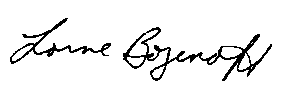 Dr. Lorne Bozinoff
President & CEO
Forum Research Inc.Date:6 décembre 2022StrateComplétéVétérans 85+437Vétérans 65-84608Vétérans <65 (CM)617Vétérans <65 (Non CM)870Survivants355GRC540Total3 427CaractéristiquesTaille de l’échantillon non pondéré (n)Proportion non pondérée (%)Proportion non pondérée (%)Proportion pondérée (%)Proportion pondérée (%)Proportion de l’.échantillon (%)SexeHomme250173.069.069.068.768.7Femme90326.330.030.030.330.3Autre (Inconnu)230.71.01.01.11.1CaractéristiquesTaille de l’échantillon non pondéré (n)Proportion non pondérée (%)Proportion pondérée (%)Proportion de l’échantillon (%)Âge18-24120.40.30.325-29280.81.41.030-34872.53.82.935-391404.15.84.440-442236.56.45.045-492286.76.75.050-542998.78.96.455-5941112.011.27.960-6437210.99.36.565-692828.26.36.470-742447.16.26.875-792286.76.77.180-842447.17.37.885-8938111.17.113.090-941504.46.89.995-99982.95.89.1100+00.00.00.6ÂgeProportion (%)18-190.020-240.325-291.430-343.835-395.840-446.445-496.750-548.955-5911.260-649.365-696.370-746.275-796.780-847.385-897.190-946.895-995.4100+0.4SexeProportion (%)Homme69.0Femme30.0Autre (Inconnu)1.0StrateProportion (%)Vétérans 85+7.0Vétérans 65-8416.7Vétérans <65 (CM)11.1Vétérans <65 (Non CM)33.4GRC11.4Survivants20.4ÂgeVétérans 85+Vétérans 65-84Vétérans 65-84Vétérans <65 (CM)Vétérans <65 (CM)Vétérans <65 (Non CM)Vétérans <65 (Non CM)Vétérans <65 (Non CM)GRCGRCSurvivants18-190.00.00.00.00.00.10.120-240.60.60.50.00.00.40.425-293.23.22.70.80.80.20.230-3410.010.06.73.33.30.40.435-3914.814.89.57.97.90.40.440-4414.514.510.210.810.80.60.645-4913.113.111.311.711.70.70.750-5416.516.516.611.711.70.90.955-5917.517.522.811.411.41.61.660-649.89.819.710.310.32.32.365-6926.726.710.610.63.03.070-7423.523.59.99.95.55.575-7925.125.15.65.69.49.480-8424.724.73.43.413.413.485-8947.047.01.71.717.917.990-9421.621.60.50.525.625.695-9929.429.40.00.016.516.5100+2.02.00.00.01.01.0SexeVétérans 85+Vétérans 65-84Vétérans <65 (CM)Vétérans <65 (Non CM)GRCSurvivantsHomme91.194.279.984.481.42.6Femme8.35.120.115.418.693.8Autre (Inconnu)0.60.70.10.20.03.6DispositionVétérans 85+Vétérans 65-84Vétérans <65 CMVétérans <65 Non CMGRCSurvivantsTOTAL(A) Total des numéros composés63626019397755183165734532386(B) Invalide73541742565423411933658B1) Pas en service6083352894541599352780B2) Entreprises/ Non résidential1217512218870248824B5) Doublon67141251054(C) Non résolus791111750510936579335096C1) Pas de réponse765109148310716489094967C2) Ligne occupée15242120818106C3) Pas de service112121623(D) Unités admissibles non répondantes30733643197026181797304216143D1) Incapable, maladie, problème de langue46780510124531027D2) Répondant sélectionné pas disponible1446236612341762118612129206D3) Refus du foyer3537105511981328D4) Refus du répondant5759032834163893842950D5) Refus sur cellulaire1161912553D6) Répondant qualifié, abandon5392513423701908872579(E) Admissibles - Unités répondants17638421077115347721777489E1) Disqualification - langue577761121235051213E2) Non eligible89541171066432112684269E3) Questionnaires complétés2913553564681334042007Taux de réponse estimé (E/(C+D+E))31%15%30%24%16%35%26%DispositionVétérans 85+Vétérans 65-84Vétérans <65 CMVétérans <65 Non CMGRCSurvivantsTOTAL(A) Total des tentatives2383835757203692512536(C) Non résolus7410827628613391968C1) Pas de réponse7410827628613391968(D) Unités admissibles non répondantes182134321424143D6) Répondant qualifié, abandon182134321424143(E) Admissibles - Unités répondants1462542654022221361420E3) Questionnaires complétés1462532614022221361420Taux de réponse estimé (E/(C+D+E))61%66%46%56%60%54%56%Questions préliminairesScript  : Pour le reste du sondage, je vais utiliser l’abréviation « ACC » pour designer Anciens Combattants Canada. Veuillez prendre note que cet appel peut être enregistré à des fins de contrôle de qualité et de formation.Questions préliminairesScript  : Pour le reste du sondage, je vais utiliser l’abréviation « ACC » pour designer Anciens Combattants Canada. Veuillez prendre note que cet appel peut être enregistré à des fins de contrôle de qualité et de formation.Questions préliminairesScript  : Pour le reste du sondage, je vais utiliser l’abréviation « ACC » pour designer Anciens Combattants Canada. Veuillez prendre note que cet appel peut être enregistré à des fins de contrôle de qualité et de formation.OP_Q01Avez-vous eu des contacts avec ACC au cours des 12 derniers mois?1 : Oui 2 : Non98 : Ne sais pas99 : Préfère ne pas répondreOui/NonOP_Q02[SI OP_Q01=1] Au cours des 12 derniers mois, quels moyens avez-vous utilisés pour contacter ACC ?1 : En personne à un point de service d’ACC2 : Par téléphone3 : Par lettre/courrier4 : Par courriel 5 : Par le biais de Mon dossier ACC6 : En personne chez moi50 : Autre, veuillez préciser __________ [Zone de texte]Oui/Non pour chaque moyenOP_Q04*Partie du concept COEn général, quelle est votre méthode préférée de contact avec ACC? 1 : En personne à un point de service d’ACC2 : Par téléphone3 : Par lettre/courrier4 : Par courriel 5 : Par le biais de Mon dossier ACC6 : En personne chez moi50 : Autre, veuillez préciser __________ [Zone de texte]98 : Ne sais pas99 : Préfère ne pas répondreRéponse ouverte, codée à partir de la listeOP_Q05Avez-vous demandé un service ou un avantage au cours des 12 derniers mois? Oui ou non.Réponses :1 : Oui 2 : Non98 : Ne sais pas99 : Préfère ne pas répondreOui/NonOP_Q06[SI OP_Q05 = 1] Quelle partie du processus de demande pourrait être améliorée? [MULTI-SÉLECTION]<Veuillez sélectionner une seule réponse dans la liste>1 : Simplification des formulaires2 : Accès à l’information nécessaire pour présenter sa demande3 : La fréquences des mises à jour de l’état de la demande4 : Explications plus claires en ce qui concerne les décisions5 : Autre6 : Rien à améliorer98 : Ne sais pas [NE PAS LIRE]99 : Préfère ne pas répondre [NE PAS LIRE][SI OP_Q05 = 1] Quelle partie du processus de demande pourrait être améliorée? [MULTI-SÉLECTION]<Veuillez sélectionner une seule réponse dans la liste>1 : Simplification des formulaires2 : Accès à l’information nécessaire pour présenter sa demande3 : La fréquences des mises à jour de l’état de la demande4 : Explications plus claires en ce qui concerne les décisions5 : Autre6 : Rien à améliorer98 : Ne sais pas [NE PAS LIRE]99 : Préfère ne pas répondre [NE PAS LIRE]OP_Q07Avez-vous reçu une lettre d'ACC au cours des 12 derniers mois? Oui ou non.Réponses :1 : Oui 2 : Non98 : Ne sais pas99 : Préfère ne pas répondreOui/Non50 secondes pour les questions préliminaires50 secondes pour les questions préliminairesMéthode de contact utilisée et satisfaction par rapport aux communicationsMéthode de contact utilisée et satisfaction par rapport aux communicationsMéthode de contact utilisée et satisfaction par rapport aux communicationsMéthode de contact utilisée et satisfaction par rapport aux communicationsMéthode de contact utilisée et satisfaction par rapport aux communicationsMéthode de contact utilisée et satisfaction par rapport aux communicationsMéthode de contact utilisée et satisfaction par rapport aux communicationsMéthode de contact utilisée et satisfaction par rapport aux communicationsMéthode de contact utilisée et satisfaction par rapport aux communicationsScript : Pour chaque question suivante, je vais vous lire un énoncé. En utilisant une échelle de 1 à 5 ou a indiqué que vous n’êtes « pas du tout d’accord » et 5 indique que vous êtes « tout à fait d’accord », veuillez indiquer dans quelle mesure vous êtes d’accord ou non avec l’énoncé en nous indiquant une valeur entre 1 et 5 (note à l'enquêteur : n'hésitez pas à rappeler au répondant à n'importe quel moment que 1 = Pas du tout d'accord et 5 = Tout à fait d'accord)<Note à l’enquêteur : assurez-vous que le répondant comprenne l'échelle à utiliser/donnez plus d'explications si nécessaire>Si vous ne savez pas ce que la question vous demande, vous pouvez dire "je ne sais pas". Commençons.Script : Pour chaque question suivante, je vais vous lire un énoncé. En utilisant une échelle de 1 à 5 ou a indiqué que vous n’êtes « pas du tout d’accord » et 5 indique que vous êtes « tout à fait d’accord », veuillez indiquer dans quelle mesure vous êtes d’accord ou non avec l’énoncé en nous indiquant une valeur entre 1 et 5 (note à l'enquêteur : n'hésitez pas à rappeler au répondant à n'importe quel moment que 1 = Pas du tout d'accord et 5 = Tout à fait d'accord)<Note à l’enquêteur : assurez-vous que le répondant comprenne l'échelle à utiliser/donnez plus d'explications si nécessaire>Si vous ne savez pas ce que la question vous demande, vous pouvez dire "je ne sais pas". Commençons.Script : Pour chaque question suivante, je vais vous lire un énoncé. En utilisant une échelle de 1 à 5 ou a indiqué que vous n’êtes « pas du tout d’accord » et 5 indique que vous êtes « tout à fait d’accord », veuillez indiquer dans quelle mesure vous êtes d’accord ou non avec l’énoncé en nous indiquant une valeur entre 1 et 5 (note à l'enquêteur : n'hésitez pas à rappeler au répondant à n'importe quel moment que 1 = Pas du tout d'accord et 5 = Tout à fait d'accord)<Note à l’enquêteur : assurez-vous que le répondant comprenne l'échelle à utiliser/donnez plus d'explications si nécessaire>Si vous ne savez pas ce que la question vous demande, vous pouvez dire "je ne sais pas". Commençons.Script : Pour chaque question suivante, je vais vous lire un énoncé. En utilisant une échelle de 1 à 5 ou a indiqué que vous n’êtes « pas du tout d’accord » et 5 indique que vous êtes « tout à fait d’accord », veuillez indiquer dans quelle mesure vous êtes d’accord ou non avec l’énoncé en nous indiquant une valeur entre 1 et 5 (note à l'enquêteur : n'hésitez pas à rappeler au répondant à n'importe quel moment que 1 = Pas du tout d'accord et 5 = Tout à fait d'accord)<Note à l’enquêteur : assurez-vous que le répondant comprenne l'échelle à utiliser/donnez plus d'explications si nécessaire>Si vous ne savez pas ce que la question vous demande, vous pouvez dire "je ne sais pas". Commençons.Script : Pour chaque question suivante, je vais vous lire un énoncé. En utilisant une échelle de 1 à 5 ou a indiqué que vous n’êtes « pas du tout d’accord » et 5 indique que vous êtes « tout à fait d’accord », veuillez indiquer dans quelle mesure vous êtes d’accord ou non avec l’énoncé en nous indiquant une valeur entre 1 et 5 (note à l'enquêteur : n'hésitez pas à rappeler au répondant à n'importe quel moment que 1 = Pas du tout d'accord et 5 = Tout à fait d'accord)<Note à l’enquêteur : assurez-vous que le répondant comprenne l'échelle à utiliser/donnez plus d'explications si nécessaire>Si vous ne savez pas ce que la question vous demande, vous pouvez dire "je ne sais pas". Commençons.Script : Pour chaque question suivante, je vais vous lire un énoncé. En utilisant une échelle de 1 à 5 ou a indiqué que vous n’êtes « pas du tout d’accord » et 5 indique que vous êtes « tout à fait d’accord », veuillez indiquer dans quelle mesure vous êtes d’accord ou non avec l’énoncé en nous indiquant une valeur entre 1 et 5 (note à l'enquêteur : n'hésitez pas à rappeler au répondant à n'importe quel moment que 1 = Pas du tout d'accord et 5 = Tout à fait d'accord)<Note à l’enquêteur : assurez-vous que le répondant comprenne l'échelle à utiliser/donnez plus d'explications si nécessaire>Si vous ne savez pas ce que la question vous demande, vous pouvez dire "je ne sais pas". Commençons.Script : Pour chaque question suivante, je vais vous lire un énoncé. En utilisant une échelle de 1 à 5 ou a indiqué que vous n’êtes « pas du tout d’accord » et 5 indique que vous êtes « tout à fait d’accord », veuillez indiquer dans quelle mesure vous êtes d’accord ou non avec l’énoncé en nous indiquant une valeur entre 1 et 5 (note à l'enquêteur : n'hésitez pas à rappeler au répondant à n'importe quel moment que 1 = Pas du tout d'accord et 5 = Tout à fait d'accord)<Note à l’enquêteur : assurez-vous que le répondant comprenne l'échelle à utiliser/donnez plus d'explications si nécessaire>Si vous ne savez pas ce que la question vous demande, vous pouvez dire "je ne sais pas". Commençons.Script : Pour chaque question suivante, je vais vous lire un énoncé. En utilisant une échelle de 1 à 5 ou a indiqué que vous n’êtes « pas du tout d’accord » et 5 indique que vous êtes « tout à fait d’accord », veuillez indiquer dans quelle mesure vous êtes d’accord ou non avec l’énoncé en nous indiquant une valeur entre 1 et 5 (note à l'enquêteur : n'hésitez pas à rappeler au répondant à n'importe quel moment que 1 = Pas du tout d'accord et 5 = Tout à fait d'accord)<Note à l’enquêteur : assurez-vous que le répondant comprenne l'échelle à utiliser/donnez plus d'explications si nécessaire>Si vous ne savez pas ce que la question vous demande, vous pouvez dire "je ne sais pas". Commençons.Pas du tout d’accord1234Tout à fait d’accord5Ne sais pas98Préfère ne pas répondre99CO_Q01Communiquer avec ACC a été facile.CO_Q02La communication avec ACC a été fournie rapidement.CO_Q03[SI OP_Q05=1] Il était facile de soumettre à ACC les informations requises pour ma demande.Script : Mon dossier ACC vous permet de faire affaire en ligne avec Anciens Combattants Canada en toute sécurité. Script : Mon dossier ACC vous permet de faire affaire en ligne avec Anciens Combattants Canada en toute sécurité. Script : Mon dossier ACC vous permet de faire affaire en ligne avec Anciens Combattants Canada en toute sécurité. Script : Mon dossier ACC vous permet de faire affaire en ligne avec Anciens Combattants Canada en toute sécurité. Script : Mon dossier ACC vous permet de faire affaire en ligne avec Anciens Combattants Canada en toute sécurité. Script : Mon dossier ACC vous permet de faire affaire en ligne avec Anciens Combattants Canada en toute sécurité. Script : Mon dossier ACC vous permet de faire affaire en ligne avec Anciens Combattants Canada en toute sécurité. Script : Mon dossier ACC vous permet de faire affaire en ligne avec Anciens Combattants Canada en toute sécurité. CO_Q05[SI CO_Q04 = 1] Avez-vous utilisé Mon dossier ACC? 1 :Oui 2 : Non3 : Ne sais pas4 : Préfère ne pas répondreOui/NonOui/NonOui/NonOui/NonOui/NonOui/NonOui/NonCO_Q06[SI CO_Q05 = 1] Lorsque vous avez utilisé Mon dossier ACC, était-ce un bon moyen de connaître…[Randomiser les réponses 1 à 4][Échelle=Oui/Non]1. Les avantages et services d'ACC2. L’état de mes demandes3. Les nouvelles d'ACC4. La communication par messagerie sécurisée avec ACCOui/Non/Ne sais pas/Préfère ne pas répondre Oui/Non/Ne sais pas/Préfère ne pas répondre Oui/Non/Ne sais pas/Préfère ne pas répondre Oui/Non/Ne sais pas/Préfère ne pas répondre Oui/Non/Ne sais pas/Préfère ne pas répondre Oui/Non/Ne sais pas/Préfère ne pas répondre Oui/Non/Ne sais pas/Préfère ne pas répondre CO_Q07[SI CO_Q05 = 2] Pourquoi n'utilisez-vous pas Mon dossier ACC?Répliques :1 : Je ne suis pas inscrit à Mon dossier ACC 2 : Je ne connaissais pas Mon dossier ACC avant maintenant3 : Manque d'intérêt4 : Aucun besoin5 : Pas clair sur les avantages d'utiliser Mon dossier ACC 6 : Manque d'accès (ordinateur/internet)7 : Complexité de la technologie8 : Préoccupations en ce qui concerne la sécurité/confidentialité9 : Je préfère les méthodes traditionnelles (par exemple, téléphone ou courrier)10 : J'ai perdu mon mot de passe11 : J'ai perdu mon identifiant50 : Autre [Zone de texte]98 : Ne sais pas99 : Préfère ne pas répondre< Réponse ouverte> (question multi-réponse)Durée : 1 minute 24 secondes pour les méthodes de contact/communicationSatisfaction par rapport à l’expérience du service fourni par ACCSatisfaction par rapport à l’expérience du service fourni par ACCSatisfaction par rapport à l’expérience du service fourni par ACCSatisfaction par rapport à l’expérience du service fourni par ACCSatisfaction par rapport à l’expérience du service fourni par ACCSatisfaction par rapport à l’expérience du service fourni par ACCSatisfaction par rapport à l’expérience du service fourni par ACCSatisfaction par rapport à l’expérience du service fourni par ACCSatisfaction par rapport à l’expérience du service fourni par ACCSatisfaction par rapport à l’expérience du service fourni par ACCExpérience du service fourni par ACCExpérience du service fourni par ACCExpérience du service fourni par ACCExpérience du service fourni par ACCExpérience du service fourni par ACCExpérience du service fourni par ACCExpérience du service fourni par ACCExpérience du service fourni par ACCExpérience du service fourni par ACCScript : Pour chacune des questions ci-dessous, utilisez la même échelle de notation que celle décrite précédemment : 1 = pas du tout d'accord et 5 = tout à fait en accord, afin d'indiquer dans quelle mesure vous êtes d'accord ou en pas d’accord avec chaque énoncé.Pas du tout d’accord1234Tout à fait d’accord5Ne sais pas98Préfère ne pas répondre99XP_Q12Au cours des 12 derniers mois, le service d'ACC s'est amélioré.XP_Q02[SI OP_Q05=1] Dans l'ensemble, le processus de demande était facile.XP_Q01[SI OP_Q05=1] Dans l’ensemble, les informations dont j'avais besoin pour demander un service ou un avantage auquel je suis admissible étaient faciles à trouver.XP_Q03[SI OP_Q02 = 3] La dernière lettre que j'ai reçue d'ACC était facile à comprendre.XP_Q04Dans l'ensemble, le personnel d'ACC a fourni un service satisfaisant.XP_Q05Le personnel d’ACC connaissait bien les programmes et les services au sujet desquels je me renseignais.XP_Q06Le personnel d'ACC était compétent pour répondre à ma demande.XP_Q07Le traitement par le personnel d'ACC était exceptionnel.XP_Q08Je ne me suis pas senti respecté par le personnel d'ACC.XP_Q09Le personnel d'ACC n'a pas répondu à mes besoins.XP_Q10J'ai dû attendre trop longtemps pour parler à quelqu'un dans un bureau d'ACC.XP_Q11Le personnel d'ACC a communiqué avec moi dans la langue officielle de mon choix.XP_Q13J'ai obtenu un service ou un avantage en temps opportun.NEWMAFJe comprends les services et les avantages offerts par Anciens Combattants Canada.Très insatisfait 1234Très satisfait 5Ne sais pas98Préfère ne pas répondre99XP_Q14PIPScript : Nous voudrions maintenant vous demander si vous êtes satisfait de la qualité du service que vous avez reçu. Vous pouvez dire, très insatisfait, insatisfait, ni satisfait ni insatisfait, satisfait ou très satisfait.<Note aux intervieweurs: la qualité de la prestation des services signifie la qualité globale de tous les services reçus au cours des 12 derniers mois.>Dans quelle mesure êtes-vous satisfait de la qualité de la prestation des services?NEWDans quelle mesure êtes-vous satisfait de la qualité des programmes et des services offerts par ACC ?Durée : 2 minutes 40 secondes – y compris le temps requis pour expliquer l’échelleSatisfaction par rapport aux services et aux programmesSatisfaction par rapport aux services et aux programmesSatisfaction par rapport aux services et aux programmesSatisfaction par rapport aux services et aux programmesSatisfaction par rapport aux services et aux programmesSatisfaction par rapport aux services et aux programmesSatisfaction par rapport aux services et aux programmesSatisfaction par rapport aux services et aux programmesSatisfaction par rapport aux services et aux programmesGestion de cas Gestion de cas Gestion de cas Gestion de cas Gestion de cas Gestion de cas Gestion de cas Gestion de cas Gestion de cas Script : Un gestionnaire de cas aide les vétérans et les anciens membres de la GRC à fixer des objectifs et à trouver les services nécessaires pour surmonter les défis dans leur vie.                  Script : Un gestionnaire de cas aide les vétérans et les anciens membres de la GRC à fixer des objectifs et à trouver les services nécessaires pour surmonter les défis dans leur vie.                  Script : Un gestionnaire de cas aide les vétérans et les anciens membres de la GRC à fixer des objectifs et à trouver les services nécessaires pour surmonter les défis dans leur vie.                  Script : Un gestionnaire de cas aide les vétérans et les anciens membres de la GRC à fixer des objectifs et à trouver les services nécessaires pour surmonter les défis dans leur vie.                  Script : Un gestionnaire de cas aide les vétérans et les anciens membres de la GRC à fixer des objectifs et à trouver les services nécessaires pour surmonter les défis dans leur vie.                  Script : Un gestionnaire de cas aide les vétérans et les anciens membres de la GRC à fixer des objectifs et à trouver les services nécessaires pour surmonter les défis dans leur vie.                  Script : Un gestionnaire de cas aide les vétérans et les anciens membres de la GRC à fixer des objectifs et à trouver les services nécessaires pour surmonter les défis dans leur vie.                  Script : Un gestionnaire de cas aide les vétérans et les anciens membres de la GRC à fixer des objectifs et à trouver les services nécessaires pour surmonter les défis dans leur vie.                  Script : Un gestionnaire de cas aide les vétérans et les anciens membres de la GRC à fixer des objectifs et à trouver les services nécessaires pour surmonter les défis dans leur vie.                  Contexte : Ces questions seront liées au ficher de données des clients et seuls les clients qui ont un plan d’action depuis 90 jours ou plus pourront répondre à ces questions.SI [GC] = ‘O’ poser les questions SP_Q02 à SP_Q15De l’échantillon :SP_Q02Avez-vous actuellement un gestionnaire de cas qui travaille avec vous pour obtenir des services? 1 : Oui 2 : Non98 : Ne sais pas99 : Préfère ne pas répondre[SI SP_Q02 = 1] Poser les questions SP_Q03 à SP_Q16  Script : Pour les énoncés suivants, nous allons à nouveau vous demander d’utiliser l’échelle où 1 = pas du tout d’accord et 5 = tout à fait d’accord. Dans quelle mesure êtes-vous d'accord ou pas d'accord avec les affirmations suivantes?Pas du tout d’accord1234Tout à fait d’accord5Ne sais pas98Préfère ne pas répondre99SP_Q03On m'a assigné un gestionnaire de cas dans un délai raisonnable.SP_Q04Je ne suis pas satisfait des relations de travail que j'ai avec mon gestionnaire de cas actuel.SP_Q05Les objectifs de mon plan d’intervention ne reflètent pas mes besoins.SP_Q06J'ai participé à l'élaboration de mes objectifs pour mon plan d’intervention.SP_Q07J'ai eu l'occasion d'impliquer ma famille et d'autres gens qui me soutiennent dans l'élaboration de mon plan d’intervention.SP_Q08J'ai eu des contacts réguliers avec mon gestionnaire de cas pour savoir si j'atteignais mes objectifs.SP_Q09J'ai été satisfait de mes progrès dans la réalisation de mes objectifs.SP_Q10En travaillant avec mon gestionnaire de cas, je me suis mieux renseigné sur la façon d’accéder aux programmes et services d’ACC dont j'avais besoin.SP_Q11Mon gestionnaire de cas m'a informé des services et soutiens offerts dans ma communauté qui pourraient m'aider.SP_Q12Mon gestionnaire de cas a répondu à mes appels dans un délai raisonnable.SP_Q13Les objectifs de mon plan d’intervention étaient pertinents et utiles.SP_Q14Les services de gestion de cas m'ont été bénéfiques.SP_Q15Grâce aux services de gestion de cas, ma vie s’est améliorée.SP_Q16Dans l'ensemble, je suis satisfait des services de gestion de cas.Durée : 1 minute 52 secondes pour la gestion de casProgramme pour l’autonomie des anciens combattants (PAAC)Programme pour l’autonomie des anciens combattants (PAAC)Programme pour l’autonomie des anciens combattants (PAAC)Programme pour l’autonomie des anciens combattants (PAAC)Programme pour l’autonomie des anciens combattants (PAAC)Programme pour l’autonomie des anciens combattants (PAAC)Programme pour l’autonomie des anciens combattants (PAAC)Programme pour l’autonomie des anciens combattants (PAAC)Programme pour l’autonomie des anciens combattants (PAAC)Script : Le Programme pour l'autonomie des anciens combattants ou PAAC offre des fonds pour l'entretien ménager, l'entretien du terrain et d'autres services de soutien à domicile qui aident les bénéficiaires admissibles à maintenir leur autonomie à la maison. Cet ensemble de questions portent sur ce programme.Script : Le Programme pour l'autonomie des anciens combattants ou PAAC offre des fonds pour l'entretien ménager, l'entretien du terrain et d'autres services de soutien à domicile qui aident les bénéficiaires admissibles à maintenir leur autonomie à la maison. Cet ensemble de questions portent sur ce programme.Script : Le Programme pour l'autonomie des anciens combattants ou PAAC offre des fonds pour l'entretien ménager, l'entretien du terrain et d'autres services de soutien à domicile qui aident les bénéficiaires admissibles à maintenir leur autonomie à la maison. Cet ensemble de questions portent sur ce programme.Script : Le Programme pour l'autonomie des anciens combattants ou PAAC offre des fonds pour l'entretien ménager, l'entretien du terrain et d'autres services de soutien à domicile qui aident les bénéficiaires admissibles à maintenir leur autonomie à la maison. Cet ensemble de questions portent sur ce programme.Script : Le Programme pour l'autonomie des anciens combattants ou PAAC offre des fonds pour l'entretien ménager, l'entretien du terrain et d'autres services de soutien à domicile qui aident les bénéficiaires admissibles à maintenir leur autonomie à la maison. Cet ensemble de questions portent sur ce programme.Script : Le Programme pour l'autonomie des anciens combattants ou PAAC offre des fonds pour l'entretien ménager, l'entretien du terrain et d'autres services de soutien à domicile qui aident les bénéficiaires admissibles à maintenir leur autonomie à la maison. Cet ensemble de questions portent sur ce programme.Script : Le Programme pour l'autonomie des anciens combattants ou PAAC offre des fonds pour l'entretien ménager, l'entretien du terrain et d'autres services de soutien à domicile qui aident les bénéficiaires admissibles à maintenir leur autonomie à la maison. Cet ensemble de questions portent sur ce programme.Script : Le Programme pour l'autonomie des anciens combattants ou PAAC offre des fonds pour l'entretien ménager, l'entretien du terrain et d'autres services de soutien à domicile qui aident les bénéficiaires admissibles à maintenir leur autonomie à la maison. Cet ensemble de questions portent sur ce programme.Contexte : Seuls les clients qui ont été bénéficiaires du PAAC pendant 90 jours ou plus répondront aux questions ci-dessous. SI [statut du PAAC] = « Reçoit des avantages », poser les questions VI_Q02 à VI_Q07De l’échantillon :Pas du tout d’accord1234Tout à fait d’accord5Ne sais pas98Préfère ne pas répondre99VI_Q02Je compte sur les services du PAAC pour m'aider à rester chez moi et dans ma communauté.VI_Q03J'ai pu trouver des fournisseurs de services pour m'aider avec les services du PAAC dont j'ai besoin.VI_Q04Le PAAC répond à mes besoins.VI_Q05Le PAAC a été bénéfique pour moi.VI_Q07Dans l'ensemble, je suis satisfait du Programme pour l'autonomie des anciens combattants.Durée : 47 secondes pour le PAACProgramme des avantages médicauxProgramme des avantages médicauxProgramme des avantages médicauxProgramme des avantages médicauxProgramme des avantages médicauxProgramme des avantages médicauxProgramme des avantages médicauxProgramme des avantages médicauxProgramme des avantages médicauxScript : Les avantages et les services de soins de santé offerts aux bénéficiaires admissibles sont payés par le Programme des avantages médicaux d’ACC.<<Note à l’enquêteur : Si vous êtes admissible au Programme des avantages médicaux, vous recevrez une carte de soins de santé d’ACC. Cette carte de soins de santé couvre des services tels que les soins à domicile ou les services hospitaliers, les soins infirmiers, les rendez-vous avec des spécialistes (comme les physiothérapeutes, les audiologistes, et les fournisseurs de soins de santé mentale), l’équipement médical, les prothèses, et les ordonnances.  L’étendue de votre couverture dépend d’un certain nombre de facteurs, notamment de votre qualification, de vos besoins en matiere de sante, et de votre situation personnelle.>>Script : Les avantages et les services de soins de santé offerts aux bénéficiaires admissibles sont payés par le Programme des avantages médicaux d’ACC.<<Note à l’enquêteur : Si vous êtes admissible au Programme des avantages médicaux, vous recevrez une carte de soins de santé d’ACC. Cette carte de soins de santé couvre des services tels que les soins à domicile ou les services hospitaliers, les soins infirmiers, les rendez-vous avec des spécialistes (comme les physiothérapeutes, les audiologistes, et les fournisseurs de soins de santé mentale), l’équipement médical, les prothèses, et les ordonnances.  L’étendue de votre couverture dépend d’un certain nombre de facteurs, notamment de votre qualification, de vos besoins en matiere de sante, et de votre situation personnelle.>>Script : Les avantages et les services de soins de santé offerts aux bénéficiaires admissibles sont payés par le Programme des avantages médicaux d’ACC.<<Note à l’enquêteur : Si vous êtes admissible au Programme des avantages médicaux, vous recevrez une carte de soins de santé d’ACC. Cette carte de soins de santé couvre des services tels que les soins à domicile ou les services hospitaliers, les soins infirmiers, les rendez-vous avec des spécialistes (comme les physiothérapeutes, les audiologistes, et les fournisseurs de soins de santé mentale), l’équipement médical, les prothèses, et les ordonnances.  L’étendue de votre couverture dépend d’un certain nombre de facteurs, notamment de votre qualification, de vos besoins en matiere de sante, et de votre situation personnelle.>>Script : Les avantages et les services de soins de santé offerts aux bénéficiaires admissibles sont payés par le Programme des avantages médicaux d’ACC.<<Note à l’enquêteur : Si vous êtes admissible au Programme des avantages médicaux, vous recevrez une carte de soins de santé d’ACC. Cette carte de soins de santé couvre des services tels que les soins à domicile ou les services hospitaliers, les soins infirmiers, les rendez-vous avec des spécialistes (comme les physiothérapeutes, les audiologistes, et les fournisseurs de soins de santé mentale), l’équipement médical, les prothèses, et les ordonnances.  L’étendue de votre couverture dépend d’un certain nombre de facteurs, notamment de votre qualification, de vos besoins en matiere de sante, et de votre situation personnelle.>>Script : Les avantages et les services de soins de santé offerts aux bénéficiaires admissibles sont payés par le Programme des avantages médicaux d’ACC.<<Note à l’enquêteur : Si vous êtes admissible au Programme des avantages médicaux, vous recevrez une carte de soins de santé d’ACC. Cette carte de soins de santé couvre des services tels que les soins à domicile ou les services hospitaliers, les soins infirmiers, les rendez-vous avec des spécialistes (comme les physiothérapeutes, les audiologistes, et les fournisseurs de soins de santé mentale), l’équipement médical, les prothèses, et les ordonnances.  L’étendue de votre couverture dépend d’un certain nombre de facteurs, notamment de votre qualification, de vos besoins en matiere de sante, et de votre situation personnelle.>>Script : Les avantages et les services de soins de santé offerts aux bénéficiaires admissibles sont payés par le Programme des avantages médicaux d’ACC.<<Note à l’enquêteur : Si vous êtes admissible au Programme des avantages médicaux, vous recevrez une carte de soins de santé d’ACC. Cette carte de soins de santé couvre des services tels que les soins à domicile ou les services hospitaliers, les soins infirmiers, les rendez-vous avec des spécialistes (comme les physiothérapeutes, les audiologistes, et les fournisseurs de soins de santé mentale), l’équipement médical, les prothèses, et les ordonnances.  L’étendue de votre couverture dépend d’un certain nombre de facteurs, notamment de votre qualification, de vos besoins en matiere de sante, et de votre situation personnelle.>>Script : Les avantages et les services de soins de santé offerts aux bénéficiaires admissibles sont payés par le Programme des avantages médicaux d’ACC.<<Note à l’enquêteur : Si vous êtes admissible au Programme des avantages médicaux, vous recevrez une carte de soins de santé d’ACC. Cette carte de soins de santé couvre des services tels que les soins à domicile ou les services hospitaliers, les soins infirmiers, les rendez-vous avec des spécialistes (comme les physiothérapeutes, les audiologistes, et les fournisseurs de soins de santé mentale), l’équipement médical, les prothèses, et les ordonnances.  L’étendue de votre couverture dépend d’un certain nombre de facteurs, notamment de votre qualification, de vos besoins en matiere de sante, et de votre situation personnelle.>>Script : Les avantages et les services de soins de santé offerts aux bénéficiaires admissibles sont payés par le Programme des avantages médicaux d’ACC.<<Note à l’enquêteur : Si vous êtes admissible au Programme des avantages médicaux, vous recevrez une carte de soins de santé d’ACC. Cette carte de soins de santé couvre des services tels que les soins à domicile ou les services hospitaliers, les soins infirmiers, les rendez-vous avec des spécialistes (comme les physiothérapeutes, les audiologistes, et les fournisseurs de soins de santé mentale), l’équipement médical, les prothèses, et les ordonnances.  L’étendue de votre couverture dépend d’un certain nombre de facteurs, notamment de votre qualification, de vos besoins en matiere de sante, et de votre situation personnelle.>>Contexte : Seuls les clients qui ont droit aux avantages du traitement répondront aux questions ci-dessous. SI [TRTMNT] = ‘O’, poser les questionsTR_Q02 àTR_Q06De l’échantillon :Pas du tout d’accord1234Tout à fait d’accord5Ne sais pas98Préfère ne pas répondre99Script : De retour à notre échelle à 5 points où 1 = pas du tout d’accord et 5 = tout à fait d’accordTR_Q02Le temps nécessaire pour obtenir le remboursement des avantages et des services médicaux était raisonnable.TR_Q03Le programme des avantages médicaux répond à mes besoins.TR_Q04Avez-vous eu accès aux avantages médicaux dont vous aviez besoin?  1. Oui2 : Non98 : Ne sais pas [NE PAS LIRE]99 : Préfère ne pas répondre [NE PAS LIRE]TR_Q05[SI TR_Q04 = 2] Pourquoi n’avez-vous pas eu accès aux avantages dont vous aviez besoin?Répliques :a. Le temps d'attente pour accéder aux avantages médicaux est trop longb. Aucun fournisseur de soins de santé ne se trouve près de chez moic. J’ai dû payer de ma poched. Le fournisseur n’accepte pas ma carte d'identitée. Mauvais service du fournisseurf. Les avantages et/ou les services n'ont pas été approuvés par ACCg. Autre [Zone de texte]< MULTI-SÉLECTION>< MULTI-SÉLECTION>< MULTI-SÉLECTION>< MULTI-SÉLECTION>< MULTI-SÉLECTION>< MULTI-SÉLECTION>< MULTI-SÉLECTION>Script : De retour à notre échelle à 5 points où 1 = pas du tout d’accord et 5 = tout à fait d’accord TR_Q06Dans l'ensemble, je suis satisfait du programme des avantages médicaux.Durée : 1 minute 29 secondes pour le Programme des avantages médicauxProgramme de prestations d’invalidité Programme de prestations d’invalidité Programme de prestations d’invalidité Programme de prestations d’invalidité Programme de prestations d’invalidité Programme de prestations d’invalidité Programme de prestations d’invalidité Programme de prestations d’invalidité Programme de prestations d’invalidité Script : Le Programme de prestations d'invalidité compense les effets économiques et non économiques des invalidités, des blessures graves et des décès liés au service.<<Note à l’enquêteur :Une prestation d’invalidité est un paiement financier non imposable visant à favoriser votre bien-être. Le montant que vous recevez dépend de la mesure dans laquelle votre état est lié à votre service (droit) et de la gravité de votre état, y compris son incidence sur votre qualité de vie (évaluation). >>Script : Le Programme de prestations d'invalidité compense les effets économiques et non économiques des invalidités, des blessures graves et des décès liés au service.<<Note à l’enquêteur :Une prestation d’invalidité est un paiement financier non imposable visant à favoriser votre bien-être. Le montant que vous recevez dépend de la mesure dans laquelle votre état est lié à votre service (droit) et de la gravité de votre état, y compris son incidence sur votre qualité de vie (évaluation). >>Script : Le Programme de prestations d'invalidité compense les effets économiques et non économiques des invalidités, des blessures graves et des décès liés au service.<<Note à l’enquêteur :Une prestation d’invalidité est un paiement financier non imposable visant à favoriser votre bien-être. Le montant que vous recevez dépend de la mesure dans laquelle votre état est lié à votre service (droit) et de la gravité de votre état, y compris son incidence sur votre qualité de vie (évaluation). >>Script : Le Programme de prestations d'invalidité compense les effets économiques et non économiques des invalidités, des blessures graves et des décès liés au service.<<Note à l’enquêteur :Une prestation d’invalidité est un paiement financier non imposable visant à favoriser votre bien-être. Le montant que vous recevez dépend de la mesure dans laquelle votre état est lié à votre service (droit) et de la gravité de votre état, y compris son incidence sur votre qualité de vie (évaluation). >>Script : Le Programme de prestations d'invalidité compense les effets économiques et non économiques des invalidités, des blessures graves et des décès liés au service.<<Note à l’enquêteur :Une prestation d’invalidité est un paiement financier non imposable visant à favoriser votre bien-être. Le montant que vous recevez dépend de la mesure dans laquelle votre état est lié à votre service (droit) et de la gravité de votre état, y compris son incidence sur votre qualité de vie (évaluation). >>Script : Le Programme de prestations d'invalidité compense les effets économiques et non économiques des invalidités, des blessures graves et des décès liés au service.<<Note à l’enquêteur :Une prestation d’invalidité est un paiement financier non imposable visant à favoriser votre bien-être. Le montant que vous recevez dépend de la mesure dans laquelle votre état est lié à votre service (droit) et de la gravité de votre état, y compris son incidence sur votre qualité de vie (évaluation). >>Script : Le Programme de prestations d'invalidité compense les effets économiques et non économiques des invalidités, des blessures graves et des décès liés au service.<<Note à l’enquêteur :Une prestation d’invalidité est un paiement financier non imposable visant à favoriser votre bien-être. Le montant que vous recevez dépend de la mesure dans laquelle votre état est lié à votre service (droit) et de la gravité de votre état, y compris son incidence sur votre qualité de vie (évaluation). >>Script : Le Programme de prestations d'invalidité compense les effets économiques et non économiques des invalidités, des blessures graves et des décès liés au service.<<Note à l’enquêteur :Une prestation d’invalidité est un paiement financier non imposable visant à favoriser votre bien-être. Le montant que vous recevez dépend de la mesure dans laquelle votre état est lié à votre service (droit) et de la gravité de votre état, y compris son incidence sur votre qualité de vie (évaluation). >>Contexte : Les répliques suivantes seront posées aux clients qui reçoivent des prestations d’invalidité.  .SI [Statut PI] = « En cours de paiement » ou « Droit uniquement », poser les questions DB_Q02 àDB_Q04De l’échantillon :Script : Revenons à notre échelle de réponse à 5 points où 1 = Pas du tout d’accord et 5 = Tout à fait d’accordPas du tout d’accord1234Tout à fait d’accord5Ne sais pas98Préfère ne pas répondre99DB_Q02PIPLes prestations d'invalidité que je reçois d'ACC reconnaissent mon invalidité liée au service.DB_Q03PIPLes prestations d'invalidité que je reçois d'ACC compensent les effets de mon invalidité liée au service.DB_Q04Dans l'ensemble, je suis satisfait du Programme de prestations d'invalidité.Durée : 34 secondes - Programme de prestations d’invalidité Programme de services de réadaptation et d’assistance professionnelleProgramme de services de réadaptation et d’assistance professionnelleProgramme de services de réadaptation et d’assistance professionnelleScript : Le Programme de services de réadaptation et d’assistance professionnelle d’ACC fournit des services tels que la réadaptation médicale et psychosociale pour aider les vétérans à se réinsérer dans la vie après le service.<<Note à l’enquêteur : Les services de réadaptation peuvent améliorer votre santé et vous aider à vous adapter à la vie à la maison, dans votre communauté ou au travail. En fonction de votre situation et de vos besoins, il peut s'agir de traitements et de thérapies visant à surmonter ou faire face à une maladie ou une blessure liée au service.>>Script : Le Programme de services de réadaptation et d’assistance professionnelle d’ACC fournit des services tels que la réadaptation médicale et psychosociale pour aider les vétérans à se réinsérer dans la vie après le service.<<Note à l’enquêteur : Les services de réadaptation peuvent améliorer votre santé et vous aider à vous adapter à la vie à la maison, dans votre communauté ou au travail. En fonction de votre situation et de vos besoins, il peut s'agir de traitements et de thérapies visant à surmonter ou faire face à une maladie ou une blessure liée au service.>>Contexte : The répliques suivantes seront posées aux clients recevant des services de réadaptation pendant 90 jours ou plus..SI [Réadaptation] = « O »OUSI [Réadaptation professionnelle] = « Active » OU « En cours de paiement »Poser les questions RE_Q02 àRE_Q12De l’échantillon :RE_Q02À quel(s) volet(s) du programme de réadaptation d'ACC avez-vous participé?Répliques :a) Réadaptation médicaleb) Réhabilitation psychosocialec) Réadaptation professionnelle<Réponse ouverte, peut avoir plus d'une réponse>Si Ne sais pas ou Préfère ne pas répondre, passer à la section suivante<Réponse ouverte, peut avoir plus d'une réponse>Si Ne sais pas ou Préfère ne pas répondre, passer à la section suivante<Réponse ouverte, peut avoir plus d'une réponse>Si Ne sais pas ou Préfère ne pas répondre, passer à la section suivante<Réponse ouverte, peut avoir plus d'une réponse>Si Ne sais pas ou Préfère ne pas répondre, passer à la section suivante<Réponse ouverte, peut avoir plus d'une réponse>Si Ne sais pas ou Préfère ne pas répondre, passer à la section suivante<Réponse ouverte, peut avoir plus d'une réponse>Si Ne sais pas ou Préfère ne pas répondre, passer à la section suivante<Réponse ouverte, peut avoir plus d'une réponse>Si Ne sais pas ou Préfère ne pas répondre, passer à la section suivantePas du tout d’accord1234Tout à fait d’accord5Ne sais pas98Préfère ne pas répondre99RE_Q03Script : Revenons à notre échelle de réponse à 5 points où 1 = pas du tout d’accord et 5 = tout à fait d’accord : Ma participation au programme de réadaptation d'ACC m'a aidé à améliorer ma qualité de vie.RE_Q04Ma participation au programme de réadaptation m'a aidé à entrer sur le marché du travail ou à retourner à mon activité principale.RE_Q05Ma participation au programme de réadaptation a été bénéfique pour ma famille ou d'autres personnes qui me soutiennent.RE_Q06Ma participation au programme de réadaptation a été bénéfique pour moi.RE_Q07Le niveau de participation attendu au programme de réadaptation était raisonnable.RE_Q08J'ai essayé de suivre mon plan de réadaptation.Script : Les obstacles font référence à la présence d’un problème de santé physique ou mentale temporaire ou permanent qui limite ou empêche le client de jouer son rôle de manière raisonnable sur le lieu de travail, à la maison ou dans la communauté.RE_Q09Depuis que je participe au programme de réadaptation d’ACC, mes obstacles ont diminué. [Note à l’enquêteur : si le répondant a besoin d’un rappel de l’échelle «Veuillez utiliser un nombre compris entre 1 et 5, où 1 est pas du tout d'accord et 5 est tout à fait d’accord. »]RE_Q10[SI RE_Q09 =1 or 2] Dans quel contexte l’un de vos obstacles s’est-il aggravé? 1 : À la maison2 : Au travail3 : Dans la communauté4 : Mes obstacles ne se sont pas aggravés5 : Autre [Zone de texte]98 : Ne sais pas [NE PAS LIRE]99 : Préfère ne pas répondre [NE PAS LIRE]<Réponse sélectionnée, sélectionnez plus d'une réponse> <Réponse sélectionnée, sélectionnez plus d'une réponse> <Réponse sélectionnée, sélectionnez plus d'une réponse> <Réponse sélectionnée, sélectionnez plus d'une réponse> <Réponse sélectionnée, sélectionnez plus d'une réponse> <Réponse sélectionnée, sélectionnez plus d'une réponse> <Réponse sélectionnée, sélectionnez plus d'une réponse> RE_Q11[SI RE_Q09 =4 or 5] Dans quel contexte l’un de vos obstacles s’est-il amélioré?1 : À la maison2 : Au travail3 : Dans la communauté4 : Il n'y a pas eu d'amélioration5 : Autre [Zone de texte]98 : Ne sais pas [NE PAS LIRE]99 : Préfère ne pas répondre [NE PAS LIRE]<Réponse sélectionnée, sélectionnez plus d'une réponse><Réponse sélectionnée, sélectionnez plus d'une réponse><Réponse sélectionnée, sélectionnez plus d'une réponse><Réponse sélectionnée, sélectionnez plus d'une réponse><Réponse sélectionnée, sélectionnez plus d'une réponse><Réponse sélectionnée, sélectionnez plus d'une réponse><Réponse sélectionnée, sélectionnez plus d'une réponse>RE_Q12Dans l’ensemble, je suis satisfait du programme de réadaptation professionnelle et de services de réadaptation d’ACC.Durée : 2 minutes 26 secondes pour le  Programme de réadaptationPension à viePension à viePension à viePension à viePension à viePension à viePension à viePension à viePension à vieScript : Le 1er avril 2019, le gouvernement du Canada a lancé le programme Pension à vie. La pension à vie est une combinaison d’avantages qui offrent une reconnaissance, un soutien au revenu et une stabilité aux membres et aux vétérans qui souffrent d'une maladie ou d'une blessure liée au service.  Script : Le 1er avril 2019, le gouvernement du Canada a lancé le programme Pension à vie. La pension à vie est une combinaison d’avantages qui offrent une reconnaissance, un soutien au revenu et une stabilité aux membres et aux vétérans qui souffrent d'une maladie ou d'une blessure liée au service.  Script : Le 1er avril 2019, le gouvernement du Canada a lancé le programme Pension à vie. La pension à vie est une combinaison d’avantages qui offrent une reconnaissance, un soutien au revenu et une stabilité aux membres et aux vétérans qui souffrent d'une maladie ou d'une blessure liée au service.  Script : Le 1er avril 2019, le gouvernement du Canada a lancé le programme Pension à vie. La pension à vie est une combinaison d’avantages qui offrent une reconnaissance, un soutien au revenu et une stabilité aux membres et aux vétérans qui souffrent d'une maladie ou d'une blessure liée au service.  Script : Le 1er avril 2019, le gouvernement du Canada a lancé le programme Pension à vie. La pension à vie est une combinaison d’avantages qui offrent une reconnaissance, un soutien au revenu et une stabilité aux membres et aux vétérans qui souffrent d'une maladie ou d'une blessure liée au service.  Script : Le 1er avril 2019, le gouvernement du Canada a lancé le programme Pension à vie. La pension à vie est une combinaison d’avantages qui offrent une reconnaissance, un soutien au revenu et une stabilité aux membres et aux vétérans qui souffrent d'une maladie ou d'une blessure liée au service.  Script : Le 1er avril 2019, le gouvernement du Canada a lancé le programme Pension à vie. La pension à vie est une combinaison d’avantages qui offrent une reconnaissance, un soutien au revenu et une stabilité aux membres et aux vétérans qui souffrent d'une maladie ou d'une blessure liée au service.  Script : Le 1er avril 2019, le gouvernement du Canada a lancé le programme Pension à vie. La pension à vie est une combinaison d’avantages qui offrent une reconnaissance, un soutien au revenu et une stabilité aux membres et aux vétérans qui souffrent d'une maladie ou d'une blessure liée au service.  PE_Q01Avez-vous reçu des informations d’ACC concernant vos avantages personnels grâce à pension à vie? 1 : Oui2 : Non98 : Ne sais pas 99 : Préfère ne pas répondre Avez-vous reçu des informations d’ACC concernant vos avantages personnels grâce à pension à vie? 1 : Oui2 : Non98 : Ne sais pas 99 : Préfère ne pas répondre Avez-vous reçu des informations d’ACC concernant vos avantages personnels grâce à pension à vie? 1 : Oui2 : Non98 : Ne sais pas 99 : Préfère ne pas répondre Avez-vous reçu des informations d’ACC concernant vos avantages personnels grâce à pension à vie? 1 : Oui2 : Non98 : Ne sais pas 99 : Préfère ne pas répondre Avez-vous reçu des informations d’ACC concernant vos avantages personnels grâce à pension à vie? 1 : Oui2 : Non98 : Ne sais pas 99 : Préfère ne pas répondre Avez-vous reçu des informations d’ACC concernant vos avantages personnels grâce à pension à vie? 1 : Oui2 : Non98 : Ne sais pas 99 : Préfère ne pas répondre Avez-vous reçu des informations d’ACC concernant vos avantages personnels grâce à pension à vie? 1 : Oui2 : Non98 : Ne sais pas 99 : Préfère ne pas répondre Avez-vous reçu des informations d’ACC concernant vos avantages personnels grâce à pension à vie? 1 : Oui2 : Non98 : Ne sais pas 99 : Préfère ne pas répondre PE_Q02Vos avantages ont-ils changé grâce à Pension à vie?1 : Oui2 : Non98 : Ne sais pas [NE PAS LIRE]99 : Préfère ne pas répondre [NE PAS LIRE]Vos avantages ont-ils changé grâce à Pension à vie?1 : Oui2 : Non98 : Ne sais pas [NE PAS LIRE]99 : Préfère ne pas répondre [NE PAS LIRE]Vos avantages ont-ils changé grâce à Pension à vie?1 : Oui2 : Non98 : Ne sais pas [NE PAS LIRE]99 : Préfère ne pas répondre [NE PAS LIRE]Vos avantages ont-ils changé grâce à Pension à vie?1 : Oui2 : Non98 : Ne sais pas [NE PAS LIRE]99 : Préfère ne pas répondre [NE PAS LIRE]Vos avantages ont-ils changé grâce à Pension à vie?1 : Oui2 : Non98 : Ne sais pas [NE PAS LIRE]99 : Préfère ne pas répondre [NE PAS LIRE]Vos avantages ont-ils changé grâce à Pension à vie?1 : Oui2 : Non98 : Ne sais pas [NE PAS LIRE]99 : Préfère ne pas répondre [NE PAS LIRE]Vos avantages ont-ils changé grâce à Pension à vie?1 : Oui2 : Non98 : Ne sais pas [NE PAS LIRE]99 : Préfère ne pas répondre [NE PAS LIRE]Vos avantages ont-ils changé grâce à Pension à vie?1 : Oui2 : Non98 : Ne sais pas [NE PAS LIRE]99 : Préfère ne pas répondre [NE PAS LIRE]Pas du tout d’accord1234Tout à fait d’accord5Ne sais pas98Préfère ne pas répondre99PE_Q03[SI PE_Q02 = 1] Revenons à notre échelle de réponse à 5 points où 1 = pas du tout d'accord et 5 = tout à fait d'accordJ'ai bien compris les modifications apportées à mes prestations personnelles grâce à Pension à vie.Durée : 1 minute pour la Pension à vieDurée : 1 minute pour la Pension à vieDurée : 1 minute pour la Pension à vieDurée : 1 minute pour la Pension à vieDurée : 1 minute pour la Pension à vieDurée : 1 minute pour la Pension à vieDurée : 1 minute pour la Pension à vieDurée : 1 minute pour la Pension à vieBureau de l'ombud des vétéransBureau de l'ombud des vétéransBureau de l'ombud des vétéransBureau de l'ombud des vétéransBureau de l'ombud des vétéransBureau de l'ombud des vétéransBureau de l'ombud des vétéransBureau de l'ombud des vétéransBureau de l'ombud des vétéransBureau de l'ombud des vétéransScript : Le Bureau de l'ombud des vétérans est un organisme indépendant qui veille à ce que les clients d'ACC bénéficient des services et des avantages dont ils ont besoin de manière juste, rapide et efficace.Script : Le Bureau de l'ombud des vétérans est un organisme indépendant qui veille à ce que les clients d'ACC bénéficient des services et des avantages dont ils ont besoin de manière juste, rapide et efficace.Script : Le Bureau de l'ombud des vétérans est un organisme indépendant qui veille à ce que les clients d'ACC bénéficient des services et des avantages dont ils ont besoin de manière juste, rapide et efficace.Script : Le Bureau de l'ombud des vétérans est un organisme indépendant qui veille à ce que les clients d'ACC bénéficient des services et des avantages dont ils ont besoin de manière juste, rapide et efficace.Script : Le Bureau de l'ombud des vétérans est un organisme indépendant qui veille à ce que les clients d'ACC bénéficient des services et des avantages dont ils ont besoin de manière juste, rapide et efficace.Script : Le Bureau de l'ombud des vétérans est un organisme indépendant qui veille à ce que les clients d'ACC bénéficient des services et des avantages dont ils ont besoin de manière juste, rapide et efficace.Script : Le Bureau de l'ombud des vétérans est un organisme indépendant qui veille à ce que les clients d'ACC bénéficient des services et des avantages dont ils ont besoin de manière juste, rapide et efficace.Script : Le Bureau de l'ombud des vétérans est un organisme indépendant qui veille à ce que les clients d'ACC bénéficient des services et des avantages dont ils ont besoin de manière juste, rapide et efficace.VO_Q01VO_Q01Avant aujourd'hui, connaissiez-vous le Bureau de l'ombud des vétérans? 1 : Oui2 : Non98 : Ne sais pas [NE PAS LIRE]99 : Préfère ne pas répondre [NE PAS LIRE]Avant aujourd'hui, connaissiez-vous le Bureau de l'ombud des vétérans? 1 : Oui2 : Non98 : Ne sais pas [NE PAS LIRE]99 : Préfère ne pas répondre [NE PAS LIRE]Avant aujourd'hui, connaissiez-vous le Bureau de l'ombud des vétérans? 1 : Oui2 : Non98 : Ne sais pas [NE PAS LIRE]99 : Préfère ne pas répondre [NE PAS LIRE]Avant aujourd'hui, connaissiez-vous le Bureau de l'ombud des vétérans? 1 : Oui2 : Non98 : Ne sais pas [NE PAS LIRE]99 : Préfère ne pas répondre [NE PAS LIRE]Avant aujourd'hui, connaissiez-vous le Bureau de l'ombud des vétérans? 1 : Oui2 : Non98 : Ne sais pas [NE PAS LIRE]99 : Préfère ne pas répondre [NE PAS LIRE]Avant aujourd'hui, connaissiez-vous le Bureau de l'ombud des vétérans? 1 : Oui2 : Non98 : Ne sais pas [NE PAS LIRE]99 : Préfère ne pas répondre [NE PAS LIRE]Avant aujourd'hui, connaissiez-vous le Bureau de l'ombud des vétérans? 1 : Oui2 : Non98 : Ne sais pas [NE PAS LIRE]99 : Préfère ne pas répondre [NE PAS LIRE]Avant aujourd'hui, connaissiez-vous le Bureau de l'ombud des vétérans? 1 : Oui2 : Non98 : Ne sais pas [NE PAS LIRE]99 : Préfère ne pas répondre [NE PAS LIRE]VO_Q02VO_Q02[SI VO_Q01=1] Où avez-vous entendu parler du Bureau de l'ombud des vétérans pour la première fois?  Répliques : (Ne pas lire)a. Internetb. Médias sociauxc. Organisme de services aux vétéransd. ACCe. Bouche à oreilleF. Journal/Magazineg. Autre[SI VO_Q01=1] Où avez-vous entendu parler du Bureau de l'ombud des vétérans pour la première fois?  Répliques : (Ne pas lire)a. Internetb. Médias sociauxc. Organisme de services aux vétéransd. ACCe. Bouche à oreilleF. Journal/Magazineg. Autre[SI VO_Q01=1] Où avez-vous entendu parler du Bureau de l'ombud des vétérans pour la première fois?  Répliques : (Ne pas lire)a. Internetb. Médias sociauxc. Organisme de services aux vétéransd. ACCe. Bouche à oreilleF. Journal/Magazineg. Autre[SI VO_Q01=1] Où avez-vous entendu parler du Bureau de l'ombud des vétérans pour la première fois?  Répliques : (Ne pas lire)a. Internetb. Médias sociauxc. Organisme de services aux vétéransd. ACCe. Bouche à oreilleF. Journal/Magazineg. Autre[SI VO_Q01=1] Où avez-vous entendu parler du Bureau de l'ombud des vétérans pour la première fois?  Répliques : (Ne pas lire)a. Internetb. Médias sociauxc. Organisme de services aux vétéransd. ACCe. Bouche à oreilleF. Journal/Magazineg. Autre[SI VO_Q01=1] Où avez-vous entendu parler du Bureau de l'ombud des vétérans pour la première fois?  Répliques : (Ne pas lire)a. Internetb. Médias sociauxc. Organisme de services aux vétéransd. ACCe. Bouche à oreilleF. Journal/Magazineg. Autre[SI VO_Q01=1] Où avez-vous entendu parler du Bureau de l'ombud des vétérans pour la première fois?  Répliques : (Ne pas lire)a. Internetb. Médias sociauxc. Organisme de services aux vétéransd. ACCe. Bouche à oreilleF. Journal/Magazineg. Autre[SI VO_Q01=1] Où avez-vous entendu parler du Bureau de l'ombud des vétérans pour la première fois?  Répliques : (Ne pas lire)a. Internetb. Médias sociauxc. Organisme de services aux vétéransd. ACCe. Bouche à oreilleF. Journal/Magazineg. AutreVO_Q03VO_Q03[SI VO_Q01=1] Dans quelle mesure connaissez-vous les services du Bureau de l'ombud des vétérans?1 : Pas du tout familier2 : Pas très familier3 : Un peu familier4 : Très familier98 : Ne sais pas [NE PAS LIRE]99 : Préfère ne pas répondre [NE PAS LIRE][SI VO_Q01=1] Dans quelle mesure connaissez-vous les services du Bureau de l'ombud des vétérans?1 : Pas du tout familier2 : Pas très familier3 : Un peu familier4 : Très familier98 : Ne sais pas [NE PAS LIRE]99 : Préfère ne pas répondre [NE PAS LIRE][SI VO_Q01=1] Dans quelle mesure connaissez-vous les services du Bureau de l'ombud des vétérans?1 : Pas du tout familier2 : Pas très familier3 : Un peu familier4 : Très familier98 : Ne sais pas [NE PAS LIRE]99 : Préfère ne pas répondre [NE PAS LIRE][SI VO_Q01=1] Dans quelle mesure connaissez-vous les services du Bureau de l'ombud des vétérans?1 : Pas du tout familier2 : Pas très familier3 : Un peu familier4 : Très familier98 : Ne sais pas [NE PAS LIRE]99 : Préfère ne pas répondre [NE PAS LIRE][SI VO_Q01=1] Dans quelle mesure connaissez-vous les services du Bureau de l'ombud des vétérans?1 : Pas du tout familier2 : Pas très familier3 : Un peu familier4 : Très familier98 : Ne sais pas [NE PAS LIRE]99 : Préfère ne pas répondre [NE PAS LIRE][SI VO_Q01=1] Dans quelle mesure connaissez-vous les services du Bureau de l'ombud des vétérans?1 : Pas du tout familier2 : Pas très familier3 : Un peu familier4 : Très familier98 : Ne sais pas [NE PAS LIRE]99 : Préfère ne pas répondre [NE PAS LIRE][SI VO_Q01=1] Dans quelle mesure connaissez-vous les services du Bureau de l'ombud des vétérans?1 : Pas du tout familier2 : Pas très familier3 : Un peu familier4 : Très familier98 : Ne sais pas [NE PAS LIRE]99 : Préfère ne pas répondre [NE PAS LIRE][SI VO_Q01=1] Dans quelle mesure connaissez-vous les services du Bureau de l'ombud des vétérans?1 : Pas du tout familier2 : Pas très familier3 : Un peu familier4 : Très familier98 : Ne sais pas [NE PAS LIRE]99 : Préfère ne pas répondre [NE PAS LIRE]Commémoration d'ACC Commémoration d'ACC Commémoration d'ACC Commémoration d'ACC Commémoration d'ACC Commémoration d'ACC Commémoration d'ACC Commémoration d'ACC Commémoration d'ACC Commémoration d'ACC Script : Passons maintenant aux initiatives commémoratives d'ACC, qui comprennent : des cérémonies, des ressources d'apprentissage, le financement de projets communautaires, l'entretien des cimetières et des tombes des vétérans.Script : Passons maintenant aux initiatives commémoratives d'ACC, qui comprennent : des cérémonies, des ressources d'apprentissage, le financement de projets communautaires, l'entretien des cimetières et des tombes des vétérans.Script : Passons maintenant aux initiatives commémoratives d'ACC, qui comprennent : des cérémonies, des ressources d'apprentissage, le financement de projets communautaires, l'entretien des cimetières et des tombes des vétérans.Script : Passons maintenant aux initiatives commémoratives d'ACC, qui comprennent : des cérémonies, des ressources d'apprentissage, le financement de projets communautaires, l'entretien des cimetières et des tombes des vétérans.Script : Passons maintenant aux initiatives commémoratives d'ACC, qui comprennent : des cérémonies, des ressources d'apprentissage, le financement de projets communautaires, l'entretien des cimetières et des tombes des vétérans.Script : Passons maintenant aux initiatives commémoratives d'ACC, qui comprennent : des cérémonies, des ressources d'apprentissage, le financement de projets communautaires, l'entretien des cimetières et des tombes des vétérans.Script : Passons maintenant aux initiatives commémoratives d'ACC, qui comprennent : des cérémonies, des ressources d'apprentissage, le financement de projets communautaires, l'entretien des cimetières et des tombes des vétérans.Script : Passons maintenant aux initiatives commémoratives d'ACC, qui comprennent : des cérémonies, des ressources d'apprentissage, le financement de projets communautaires, l'entretien des cimetières et des tombes des vétérans.Script : Passons maintenant aux initiatives commémoratives d'ACC, qui comprennent : des cérémonies, des ressources d'apprentissage, le financement de projets communautaires, l'entretien des cimetières et des tombes des vétérans.Script : Revenons à notre échelle de réponse à 5 points où 1 = Pas du tout d'accord et 5 = Tout à fait d'accordScript : Revenons à notre échelle de réponse à 5 points où 1 = Pas du tout d'accord et 5 = Tout à fait d'accordPas du tout d’accord1234Tout à fait d’accord5Ne sais pas98Préfère ne pas répondre99CI_Q02[SI CI_Q01 = 1] Je suis satisfait de la façon dont les initiatives commémoratives d’ACC rendent hommage à ceux qui ont servi notre pays et préservent la mémoire de leurs réussites et de leurs sacrifices.[SI CI_Q01 = 1] Je suis satisfait de la façon dont les initiatives commémoratives d’ACC rendent hommage à ceux qui ont servi notre pays et préservent la mémoire de leurs réussites et de leurs sacrifices.CI_Q03Que pourrait faire ACC pour s’assurer que davantage de Canadiens sont au courant de ses initiatives commémoratives?Répliques : 1 : Promotion par le biais des médias sociaux2 : Promotion par le biais d'organisations locales et de groupes communautaires3 : Promotion dans les écoles4 : Autre [Zone de texte]98 : Ne sais pas 99 : Préfère ne pas répondre Que pourrait faire ACC pour s’assurer que davantage de Canadiens sont au courant de ses initiatives commémoratives?Répliques : 1 : Promotion par le biais des médias sociaux2 : Promotion par le biais d'organisations locales et de groupes communautaires3 : Promotion dans les écoles4 : Autre [Zone de texte]98 : Ne sais pas 99 : Préfère ne pas répondre Que pourrait faire ACC pour s’assurer que davantage de Canadiens sont au courant de ses initiatives commémoratives?Répliques : 1 : Promotion par le biais des médias sociaux2 : Promotion par le biais d'organisations locales et de groupes communautaires3 : Promotion dans les écoles4 : Autre [Zone de texte]98 : Ne sais pas 99 : Préfère ne pas répondre Que pourrait faire ACC pour s’assurer que davantage de Canadiens sont au courant de ses initiatives commémoratives?Répliques : 1 : Promotion par le biais des médias sociaux2 : Promotion par le biais d'organisations locales et de groupes communautaires3 : Promotion dans les écoles4 : Autre [Zone de texte]98 : Ne sais pas 99 : Préfère ne pas répondre Que pourrait faire ACC pour s’assurer que davantage de Canadiens sont au courant de ses initiatives commémoratives?Répliques : 1 : Promotion par le biais des médias sociaux2 : Promotion par le biais d'organisations locales et de groupes communautaires3 : Promotion dans les écoles4 : Autre [Zone de texte]98 : Ne sais pas 99 : Préfère ne pas répondre Que pourrait faire ACC pour s’assurer que davantage de Canadiens sont au courant de ses initiatives commémoratives?Répliques : 1 : Promotion par le biais des médias sociaux2 : Promotion par le biais d'organisations locales et de groupes communautaires3 : Promotion dans les écoles4 : Autre [Zone de texte]98 : Ne sais pas 99 : Préfère ne pas répondre Que pourrait faire ACC pour s’assurer que davantage de Canadiens sont au courant de ses initiatives commémoratives?Répliques : 1 : Promotion par le biais des médias sociaux2 : Promotion par le biais d'organisations locales et de groupes communautaires3 : Promotion dans les écoles4 : Autre [Zone de texte]98 : Ne sais pas 99 : Préfère ne pas répondre Que pourrait faire ACC pour s’assurer que davantage de Canadiens sont au courant de ses initiatives commémoratives?Répliques : 1 : Promotion par le biais des médias sociaux2 : Promotion par le biais d'organisations locales et de groupes communautaires3 : Promotion dans les écoles4 : Autre [Zone de texte]98 : Ne sais pas 99 : Préfère ne pas répondre Que pourrait faire ACC pour s’assurer que davantage de Canadiens sont au courant de ses initiatives commémoratives?Répliques : 1 : Promotion par le biais des médias sociaux2 : Promotion par le biais d'organisations locales et de groupes communautaires3 : Promotion dans les écoles4 : Autre [Zone de texte]98 : Ne sais pas 99 : Préfère ne pas répondre CI_Q04[SI CI_Q01 = 1] Dans l'ensemble, j'ai été satisfait des initiatives commémoratives d'ACC.[SI CI_Q01 = 1] Dans l'ensemble, j'ai été satisfait des initiatives commémoratives d'ACC.Durée 41 secondes pour la Commémoration Durée 41 secondes pour la Commémoration Programme de funérailles et d'inhumation d'ACCProgramme de funérailles et d'inhumation d'ACCProgramme de funérailles et d'inhumation d'ACCProgramme de funérailles et d'inhumation d'ACCProgramme de funérailles et d'inhumation d'ACCProgramme de funérailles et d'inhumation d'ACCProgramme de funérailles et d'inhumation d'ACCProgramme de funérailles et d'inhumation d'ACCProgramme de funérailles et d'inhumation d'ACCScript : Le Programme de funérailles et d'inhumation d'ACC offre de l’aide financière pour les services de funérailles, d'inhumation et de marquage des tombes de vétérans dont le décès est attribuable à leur service militaire et aux vétérans qui n'ont pas suffisamment d'argent.Script : Le Programme de funérailles et d'inhumation d'ACC offre de l’aide financière pour les services de funérailles, d'inhumation et de marquage des tombes de vétérans dont le décès est attribuable à leur service militaire et aux vétérans qui n'ont pas suffisamment d'argent.Script : Le Programme de funérailles et d'inhumation d'ACC offre de l’aide financière pour les services de funérailles, d'inhumation et de marquage des tombes de vétérans dont le décès est attribuable à leur service militaire et aux vétérans qui n'ont pas suffisamment d'argent.Script : Le Programme de funérailles et d'inhumation d'ACC offre de l’aide financière pour les services de funérailles, d'inhumation et de marquage des tombes de vétérans dont le décès est attribuable à leur service militaire et aux vétérans qui n'ont pas suffisamment d'argent.Script : Le Programme de funérailles et d'inhumation d'ACC offre de l’aide financière pour les services de funérailles, d'inhumation et de marquage des tombes de vétérans dont le décès est attribuable à leur service militaire et aux vétérans qui n'ont pas suffisamment d'argent.Script : Le Programme de funérailles et d'inhumation d'ACC offre de l’aide financière pour les services de funérailles, d'inhumation et de marquage des tombes de vétérans dont le décès est attribuable à leur service militaire et aux vétérans qui n'ont pas suffisamment d'argent.Script : Le Programme de funérailles et d'inhumation d'ACC offre de l’aide financière pour les services de funérailles, d'inhumation et de marquage des tombes de vétérans dont le décès est attribuable à leur service militaire et aux vétérans qui n'ont pas suffisamment d'argent.Script : Le Programme de funérailles et d'inhumation d'ACC offre de l’aide financière pour les services de funérailles, d'inhumation et de marquage des tombes de vétérans dont le décès est attribuable à leur service militaire et aux vétérans qui n'ont pas suffisamment d'argent.Pas du tout d’accord1234Tout à fait d’accord5Ne sais pas98Préfère ne pas répondre99FB_Q02Je suis convaincu que les successions de vétérans ont accès à une aide financière dans le cadre du Programme de funérailles et d'inhumation d'ACC.FB_Q03[SI FB_Q01 = 1] Dans l'ensemble, je suis satisfait du programme qui finance les funérailles et les inhumations des vétérans admissibles. Durée : 39 secondes pour le Programme de funérailles et d'inhumation d'ACCSatisfaction de la vie (bien-être)Contexte : Le cadre de gestion du mieux-être a été développé par Thompson et al. (2016), qui ont identifié 7 domaines de bien-être pour les vétérans. Ces domaines sont représentés dans cette section.Satisfaction de la vie (bien-être)Contexte : Le cadre de gestion du mieux-être a été développé par Thompson et al. (2016), qui ont identifié 7 domaines de bien-être pour les vétérans. Ces domaines sont représentés dans cette section.Satisfaction de la vie (bien-être)Contexte : Le cadre de gestion du mieux-être a été développé par Thompson et al. (2016), qui ont identifié 7 domaines de bien-être pour les vétérans. Ces domaines sont représentés dans cette section.Satisfaction de la vie (bien-être)Contexte : Le cadre de gestion du mieux-être a été développé par Thompson et al. (2016), qui ont identifié 7 domaines de bien-être pour les vétérans. Ces domaines sont représentés dans cette section.Satisfaction de la vie (bien-être)Contexte : Le cadre de gestion du mieux-être a été développé par Thompson et al. (2016), qui ont identifié 7 domaines de bien-être pour les vétérans. Ces domaines sont représentés dans cette section.Satisfaction de la vie (bien-être)Contexte : Le cadre de gestion du mieux-être a été développé par Thompson et al. (2016), qui ont identifié 7 domaines de bien-être pour les vétérans. Ces domaines sont représentés dans cette section.Satisfaction de la vie (bien-être)Contexte : Le cadre de gestion du mieux-être a été développé par Thompson et al. (2016), qui ont identifié 7 domaines de bien-être pour les vétérans. Ces domaines sont représentés dans cette section.Satisfaction de la vie (bien-être)Contexte : Le cadre de gestion du mieux-être a été développé par Thompson et al. (2016), qui ont identifié 7 domaines de bien-être pour les vétérans. Ces domaines sont représentés dans cette section.Satisfaction de la vie (bien-être)Contexte : Le cadre de gestion du mieux-être a été développé par Thompson et al. (2016), qui ont identifié 7 domaines de bien-être pour les vétérans. Ces domaines sont représentés dans cette section.Satisfaction de la vie (bien-être)Contexte : Le cadre de gestion du mieux-être a été développé par Thompson et al. (2016), qui ont identifié 7 domaines de bien-être pour les vétérans. Ces domaines sont représentés dans cette section.Script : Cette prochaine série de questions examine votre satisfaction à l’égard de différents aspects de votre bien-être. Veuillez utiliser l’échelle de réponse : Très insatisfait, insatisfait, ni satisfait ni insatisfait, satisfait, très satisfait. Script : Cette prochaine série de questions examine votre satisfaction à l’égard de différents aspects de votre bien-être. Veuillez utiliser l’échelle de réponse : Très insatisfait, insatisfait, ni satisfait ni insatisfait, satisfait, très satisfait. Script : Cette prochaine série de questions examine votre satisfaction à l’égard de différents aspects de votre bien-être. Veuillez utiliser l’échelle de réponse : Très insatisfait, insatisfait, ni satisfait ni insatisfait, satisfait, très satisfait. Script : Cette prochaine série de questions examine votre satisfaction à l’égard de différents aspects de votre bien-être. Veuillez utiliser l’échelle de réponse : Très insatisfait, insatisfait, ni satisfait ni insatisfait, satisfait, très satisfait. Script : Cette prochaine série de questions examine votre satisfaction à l’égard de différents aspects de votre bien-être. Veuillez utiliser l’échelle de réponse : Très insatisfait, insatisfait, ni satisfait ni insatisfait, satisfait, très satisfait. Script : Cette prochaine série de questions examine votre satisfaction à l’égard de différents aspects de votre bien-être. Veuillez utiliser l’échelle de réponse : Très insatisfait, insatisfait, ni satisfait ni insatisfait, satisfait, très satisfait. Script : Cette prochaine série de questions examine votre satisfaction à l’égard de différents aspects de votre bien-être. Veuillez utiliser l’échelle de réponse : Très insatisfait, insatisfait, ni satisfait ni insatisfait, satisfait, très satisfait. Script : Cette prochaine série de questions examine votre satisfaction à l’égard de différents aspects de votre bien-être. Veuillez utiliser l’échelle de réponse : Très insatisfait, insatisfait, ni satisfait ni insatisfait, satisfait, très satisfait. Script : Cette prochaine série de questions examine votre satisfaction à l’égard de différents aspects de votre bien-être. Veuillez utiliser l’échelle de réponse : Très insatisfait, insatisfait, ni satisfait ni insatisfait, satisfait, très satisfait. WB_Q12Quelle a été votre activité principale au cours des 12 derniers mois? [NE PAS LIRE]1 : A travaillé ou dirigé une entreprise2a : A travaillé dans la régulière2 : A travaillé dans la force de réserve3 : Était à la retraite et ne cherchais pas de travail4 : A fréquenté l'école ou une formation5 : Recherché du travail6 : A soigné ou pris soin d'un membre de la famille ou un partenaire7 : Était handicapé ou handicapé8 : Autre [Zone de texte]98 : Ne sais pas 99 : Préfère ne pas répondreQuelle a été votre activité principale au cours des 12 derniers mois? [NE PAS LIRE]1 : A travaillé ou dirigé une entreprise2a : A travaillé dans la régulière2 : A travaillé dans la force de réserve3 : Était à la retraite et ne cherchais pas de travail4 : A fréquenté l'école ou une formation5 : Recherché du travail6 : A soigné ou pris soin d'un membre de la famille ou un partenaire7 : Était handicapé ou handicapé8 : Autre [Zone de texte]98 : Ne sais pas 99 : Préfère ne pas répondre<Réponse ouverte><Réponse ouverte><Réponse ouverte><Réponse ouverte><Réponse ouverte><Réponse ouverte><Réponse ouverte>Dans quelle mesure êtes-vous satisfait de...Très insatisfait 1Très insatisfait 1234Très satisfait 5Ne sais pas98Préfère ne pas répondre99WB_Q02… votre emploi ou activité principale?WB_Q01… votre vie en général?WB_Q03… vos loisirs?WB_Q04… votre situation financière?WB_Q05… votre bien-être général?WB_Q06… vos relations avec d'autres membres de la famille? (NE PAS LIRE SI PAS NÉCESSAIRE POUR LE CONTEXTE. Note à l’enquêteur : les membres de la famille comprennent le conjoint, les parents, etc.)WB_Q07… vos relations avec des amis?WB_Q08… votre logement?WB_Q09… votre quartier?EETBBPMNe sais pas98Préfère ne pas répondre99WB_Q10En général, diriez-vous que votre santé est : Échelle : Excellente, Très bonne, Bonne, Passable, Mauvaise, Ne sais pas, Préfère ne pas répondreWB_Q11En général, diriez-vous que votre santé mentale est :Échelle : Excellente, Très bonne, Bonne, Passable, Mauvaise, Ne sais pas, Préfère ne pas répondreDurée : 1 minute 17 secondes pour les domaines du bien-être 2017Script : Les questions suivantes portent sur le bien-être lié à l'emploi ou à d'autres activités significatives dans votre vie. Veuillez utiliser notre échelle à 5 points, où 1 = pas du tout d'accord et 5 = tout à fait d'accord.Pas du tout d’accord1Pas du tout d’accord1234Tout à fait d’accord5Ne sais pas98Préfère ne pas répondre99WB_Q13J'ai un but dans la vie.WB_Q15Je me décrirais comme étant physiquement actif.WB_Q17J'interagis avec d'autres personnes au moins une fois par jour.WB_Q18Ma foi me donne un sentiment de sécurité.WB_Q19J'appartiens à au moins un groupe communautaire.WB_Q20Je suis heureux de vivre avec la personne ou les personnes avec lesquelles je vis ou je suis heureux de vivre seul.WB_Q22Je me sens souvent triste, déprimé ou sans espoir.WB_Q24J'ai besoin d'aide pour préparer les repas.WB_Q26J'ai des économies mises de côté pour une dépense imprévue.WB_Q28Je déménagerais dans une meilleure maison si je le pouvais.WB_Q29Je vis dans un quartier sécuritaire.WB_Q32Contexte : L’article ci-dessous est destiné aux vétérans. [SI Type de client = Vétéran ou vétéran de plein droit] De l’échantillon :J'ai bien réussi ma transition du service militaire à la vie après le service.WB_Q33Avez-vous un médecin de famille?1. Oui2 : Non98 : Ne sais pas 99 : Préfère ne pas répondreWB_Q34Avez-vous une infirmière praticienne?1. Oui2 : Non98 : Ne sais pas 99 : Préfère ne pas répondre Durée : 2 minutes 25 secondes pour le bien-être, partie 2Veuillez utiliser ce protocole lorsque les réponses d'une personne sont égales aux réponses suivantes :[WBQ01-WBQ09=TI, I] ET[WBQ10-11= Passable ou Mauvais] ETWBQ13-32=1 ou 2 sauf pour les questions à formulation négative WB 14, 21,22,23,34,27,28=4 ou 5]« Comme nous arrivons bientôt à la fin du sondage, j’aimerais vous informer au sujet du Service d’aide d’ACC, qui est disponible 24 heures sur 24, 7 jours sur 7 au numéro de téléphone suivant : 1-800-268-7708 ou TTD / TTY 1-800-567-5803. Le Service d’aide d’ACC fournit de l’aide pour des problèmes de santé mentale ou personnels que les vétérans,  les membres de la GRC ou les membres de la famille/aidants éprouvent. Il vous offre jusqu’à 20 heures de soutien psychologique pour tout problème donné auquel vous pourriez être confronté. »Note à l’enquêteur : Si la personne demande à obtenir les coordonnées d’une personne-ressource d’ACC et ne présente pas de signes de danger immédiat : lui fournir les coordonnées de la chargée du projet.« Si vous voulez plus de renseignements sur l’aide que ACC pourrait vous apporter, veuillez contacter la chargée de projet Jacqueline Smith, gestionnaire principale des opérations par intérim, Unité des renseignements opérationnels au 613-217-4231 ou à l’adresse jacqueline.smith@veterans.gc.ca.»Veuillez utiliser ce protocole lorsque les réponses d'une personne sont égales aux réponses suivantes :[WBQ01-WBQ09=TI, I] ET[WBQ10-11= Passable ou Mauvais] ETWBQ13-32=1 ou 2 sauf pour les questions à formulation négative WB 14, 21,22,23,34,27,28=4 ou 5]« Comme nous arrivons bientôt à la fin du sondage, j’aimerais vous informer au sujet du Service d’aide d’ACC, qui est disponible 24 heures sur 24, 7 jours sur 7 au numéro de téléphone suivant : 1-800-268-7708 ou TTD / TTY 1-800-567-5803. Le Service d’aide d’ACC fournit de l’aide pour des problèmes de santé mentale ou personnels que les vétérans,  les membres de la GRC ou les membres de la famille/aidants éprouvent. Il vous offre jusqu’à 20 heures de soutien psychologique pour tout problème donné auquel vous pourriez être confronté. »Note à l’enquêteur : Si la personne demande à obtenir les coordonnées d’une personne-ressource d’ACC et ne présente pas de signes de danger immédiat : lui fournir les coordonnées de la chargée du projet.« Si vous voulez plus de renseignements sur l’aide que ACC pourrait vous apporter, veuillez contacter la chargée de projet Jacqueline Smith, gestionnaire principale des opérations par intérim, Unité des renseignements opérationnels au 613-217-4231 ou à l’adresse jacqueline.smith@veterans.gc.ca.»Veuillez utiliser ce protocole lorsque les réponses d'une personne sont égales aux réponses suivantes :[WBQ01-WBQ09=TI, I] ET[WBQ10-11= Passable ou Mauvais] ETWBQ13-32=1 ou 2 sauf pour les questions à formulation négative WB 14, 21,22,23,34,27,28=4 ou 5]« Comme nous arrivons bientôt à la fin du sondage, j’aimerais vous informer au sujet du Service d’aide d’ACC, qui est disponible 24 heures sur 24, 7 jours sur 7 au numéro de téléphone suivant : 1-800-268-7708 ou TTD / TTY 1-800-567-5803. Le Service d’aide d’ACC fournit de l’aide pour des problèmes de santé mentale ou personnels que les vétérans,  les membres de la GRC ou les membres de la famille/aidants éprouvent. Il vous offre jusqu’à 20 heures de soutien psychologique pour tout problème donné auquel vous pourriez être confronté. »Note à l’enquêteur : Si la personne demande à obtenir les coordonnées d’une personne-ressource d’ACC et ne présente pas de signes de danger immédiat : lui fournir les coordonnées de la chargée du projet.« Si vous voulez plus de renseignements sur l’aide que ACC pourrait vous apporter, veuillez contacter la chargée de projet Jacqueline Smith, gestionnaire principale des opérations par intérim, Unité des renseignements opérationnels au 613-217-4231 ou à l’adresse jacqueline.smith@veterans.gc.ca.»Veuillez utiliser ce protocole lorsque les réponses d'une personne sont égales aux réponses suivantes :[WBQ01-WBQ09=TI, I] ET[WBQ10-11= Passable ou Mauvais] ETWBQ13-32=1 ou 2 sauf pour les questions à formulation négative WB 14, 21,22,23,34,27,28=4 ou 5]« Comme nous arrivons bientôt à la fin du sondage, j’aimerais vous informer au sujet du Service d’aide d’ACC, qui est disponible 24 heures sur 24, 7 jours sur 7 au numéro de téléphone suivant : 1-800-268-7708 ou TTD / TTY 1-800-567-5803. Le Service d’aide d’ACC fournit de l’aide pour des problèmes de santé mentale ou personnels que les vétérans,  les membres de la GRC ou les membres de la famille/aidants éprouvent. Il vous offre jusqu’à 20 heures de soutien psychologique pour tout problème donné auquel vous pourriez être confronté. »Note à l’enquêteur : Si la personne demande à obtenir les coordonnées d’une personne-ressource d’ACC et ne présente pas de signes de danger immédiat : lui fournir les coordonnées de la chargée du projet.« Si vous voulez plus de renseignements sur l’aide que ACC pourrait vous apporter, veuillez contacter la chargée de projet Jacqueline Smith, gestionnaire principale des opérations par intérim, Unité des renseignements opérationnels au 613-217-4231 ou à l’adresse jacqueline.smith@veterans.gc.ca.»Veuillez utiliser ce protocole lorsque les réponses d'une personne sont égales aux réponses suivantes :[WBQ01-WBQ09=TI, I] ET[WBQ10-11= Passable ou Mauvais] ETWBQ13-32=1 ou 2 sauf pour les questions à formulation négative WB 14, 21,22,23,34,27,28=4 ou 5]« Comme nous arrivons bientôt à la fin du sondage, j’aimerais vous informer au sujet du Service d’aide d’ACC, qui est disponible 24 heures sur 24, 7 jours sur 7 au numéro de téléphone suivant : 1-800-268-7708 ou TTD / TTY 1-800-567-5803. Le Service d’aide d’ACC fournit de l’aide pour des problèmes de santé mentale ou personnels que les vétérans,  les membres de la GRC ou les membres de la famille/aidants éprouvent. Il vous offre jusqu’à 20 heures de soutien psychologique pour tout problème donné auquel vous pourriez être confronté. »Note à l’enquêteur : Si la personne demande à obtenir les coordonnées d’une personne-ressource d’ACC et ne présente pas de signes de danger immédiat : lui fournir les coordonnées de la chargée du projet.« Si vous voulez plus de renseignements sur l’aide que ACC pourrait vous apporter, veuillez contacter la chargée de projet Jacqueline Smith, gestionnaire principale des opérations par intérim, Unité des renseignements opérationnels au 613-217-4231 ou à l’adresse jacqueline.smith@veterans.gc.ca.»Veuillez utiliser ce protocole lorsque les réponses d'une personne sont égales aux réponses suivantes :[WBQ01-WBQ09=TI, I] ET[WBQ10-11= Passable ou Mauvais] ETWBQ13-32=1 ou 2 sauf pour les questions à formulation négative WB 14, 21,22,23,34,27,28=4 ou 5]« Comme nous arrivons bientôt à la fin du sondage, j’aimerais vous informer au sujet du Service d’aide d’ACC, qui est disponible 24 heures sur 24, 7 jours sur 7 au numéro de téléphone suivant : 1-800-268-7708 ou TTD / TTY 1-800-567-5803. Le Service d’aide d’ACC fournit de l’aide pour des problèmes de santé mentale ou personnels que les vétérans,  les membres de la GRC ou les membres de la famille/aidants éprouvent. Il vous offre jusqu’à 20 heures de soutien psychologique pour tout problème donné auquel vous pourriez être confronté. »Note à l’enquêteur : Si la personne demande à obtenir les coordonnées d’une personne-ressource d’ACC et ne présente pas de signes de danger immédiat : lui fournir les coordonnées de la chargée du projet.« Si vous voulez plus de renseignements sur l’aide que ACC pourrait vous apporter, veuillez contacter la chargée de projet Jacqueline Smith, gestionnaire principale des opérations par intérim, Unité des renseignements opérationnels au 613-217-4231 ou à l’adresse jacqueline.smith@veterans.gc.ca.»Veuillez utiliser ce protocole lorsque les réponses d'une personne sont égales aux réponses suivantes :[WBQ01-WBQ09=TI, I] ET[WBQ10-11= Passable ou Mauvais] ETWBQ13-32=1 ou 2 sauf pour les questions à formulation négative WB 14, 21,22,23,34,27,28=4 ou 5]« Comme nous arrivons bientôt à la fin du sondage, j’aimerais vous informer au sujet du Service d’aide d’ACC, qui est disponible 24 heures sur 24, 7 jours sur 7 au numéro de téléphone suivant : 1-800-268-7708 ou TTD / TTY 1-800-567-5803. Le Service d’aide d’ACC fournit de l’aide pour des problèmes de santé mentale ou personnels que les vétérans,  les membres de la GRC ou les membres de la famille/aidants éprouvent. Il vous offre jusqu’à 20 heures de soutien psychologique pour tout problème donné auquel vous pourriez être confronté. »Note à l’enquêteur : Si la personne demande à obtenir les coordonnées d’une personne-ressource d’ACC et ne présente pas de signes de danger immédiat : lui fournir les coordonnées de la chargée du projet.« Si vous voulez plus de renseignements sur l’aide que ACC pourrait vous apporter, veuillez contacter la chargée de projet Jacqueline Smith, gestionnaire principale des opérations par intérim, Unité des renseignements opérationnels au 613-217-4231 ou à l’adresse jacqueline.smith@veterans.gc.ca.»Veuillez utiliser ce protocole lorsque les réponses d'une personne sont égales aux réponses suivantes :[WBQ01-WBQ09=TI, I] ET[WBQ10-11= Passable ou Mauvais] ETWBQ13-32=1 ou 2 sauf pour les questions à formulation négative WB 14, 21,22,23,34,27,28=4 ou 5]« Comme nous arrivons bientôt à la fin du sondage, j’aimerais vous informer au sujet du Service d’aide d’ACC, qui est disponible 24 heures sur 24, 7 jours sur 7 au numéro de téléphone suivant : 1-800-268-7708 ou TTD / TTY 1-800-567-5803. Le Service d’aide d’ACC fournit de l’aide pour des problèmes de santé mentale ou personnels que les vétérans,  les membres de la GRC ou les membres de la famille/aidants éprouvent. Il vous offre jusqu’à 20 heures de soutien psychologique pour tout problème donné auquel vous pourriez être confronté. »Note à l’enquêteur : Si la personne demande à obtenir les coordonnées d’une personne-ressource d’ACC et ne présente pas de signes de danger immédiat : lui fournir les coordonnées de la chargée du projet.« Si vous voulez plus de renseignements sur l’aide que ACC pourrait vous apporter, veuillez contacter la chargée de projet Jacqueline Smith, gestionnaire principale des opérations par intérim, Unité des renseignements opérationnels au 613-217-4231 ou à l’adresse jacqueline.smith@veterans.gc.ca.»Veuillez utiliser ce protocole lorsque les réponses d'une personne sont égales aux réponses suivantes :[WBQ01-WBQ09=TI, I] ET[WBQ10-11= Passable ou Mauvais] ETWBQ13-32=1 ou 2 sauf pour les questions à formulation négative WB 14, 21,22,23,34,27,28=4 ou 5]« Comme nous arrivons bientôt à la fin du sondage, j’aimerais vous informer au sujet du Service d’aide d’ACC, qui est disponible 24 heures sur 24, 7 jours sur 7 au numéro de téléphone suivant : 1-800-268-7708 ou TTD / TTY 1-800-567-5803. Le Service d’aide d’ACC fournit de l’aide pour des problèmes de santé mentale ou personnels que les vétérans,  les membres de la GRC ou les membres de la famille/aidants éprouvent. Il vous offre jusqu’à 20 heures de soutien psychologique pour tout problème donné auquel vous pourriez être confronté. »Note à l’enquêteur : Si la personne demande à obtenir les coordonnées d’une personne-ressource d’ACC et ne présente pas de signes de danger immédiat : lui fournir les coordonnées de la chargée du projet.« Si vous voulez plus de renseignements sur l’aide que ACC pourrait vous apporter, veuillez contacter la chargée de projet Jacqueline Smith, gestionnaire principale des opérations par intérim, Unité des renseignements opérationnels au 613-217-4231 ou à l’adresse jacqueline.smith@veterans.gc.ca.»Script : Nous avons presque terminé. Ces dernières questions seront utilisées pour décrire les caractéristiques démographiques de nos clients et ne servent qu'à des fins statistiques.Script : Nous avons presque terminé. Ces dernières questions seront utilisées pour décrire les caractéristiques démographiques de nos clients et ne servent qu'à des fins statistiques.Script : Nous avons presque terminé. Ces dernières questions seront utilisées pour décrire les caractéristiques démographiques de nos clients et ne servent qu'à des fins statistiques.Script : Nous avons presque terminé. Ces dernières questions seront utilisées pour décrire les caractéristiques démographiques de nos clients et ne servent qu'à des fins statistiques.Questions démographiquesQuestions démographiquesQuestions démographiquesQuestions démographiquesQuestions démographiquesDE_Q01Contexte  : Puisque le sexe biologique est connu à partir du dossier du client, nous ne demandons que l'identification du genre. Les catégories pour le genre ont été tirées du cadre de l'ACS et de Statistique Canada. Note à l’enquêteur : L'identité sexuelle est un sentiment interne et profond d'être un homme, une femme, les deux, ou aucun des deux. Il peut s'agir du même sexe que celui de la personne à la naissance ou d'un sexe différent. Il existe trois catégories de genre : masculin, féminin et diversifié. Quel est votre genre?1 : Homme2 : Femme3 : Un autre genre98 : Ne sais pas [NE PAS LIRE]99 : Préfère ne pas répondre [NE PAS LIRE]Contexte  : Puisque le sexe biologique est connu à partir du dossier du client, nous ne demandons que l'identification du genre. Les catégories pour le genre ont été tirées du cadre de l'ACS et de Statistique Canada. Note à l’enquêteur : L'identité sexuelle est un sentiment interne et profond d'être un homme, une femme, les deux, ou aucun des deux. Il peut s'agir du même sexe que celui de la personne à la naissance ou d'un sexe différent. Il existe trois catégories de genre : masculin, féminin et diversifié. Quel est votre genre?1 : Homme2 : Femme3 : Un autre genre98 : Ne sais pas [NE PAS LIRE]99 : Préfère ne pas répondre [NE PAS LIRE]<Réponse sélectionnée><Réponse sélectionnée>DE_Q01BDE_Q01B[SI DE_Q01A=3]À quel genre vous identifiez-vous? [SI DE_Q01A=3]À quel genre vous identifiez-vous? <Réponse ouverte>DE_Q02Vous considérez-vous comme un membre d'une minorité visible?1 : Oui2 : Non98 : Ne sais pas [NE PAS LIRE]99 : Préfère ne pas répondre [NE PAS LIRE]Vous considérez-vous comme un membre d'une minorité visible?1 : Oui2 : Non98 : Ne sais pas [NE PAS LIRE]99 : Préfère ne pas répondre [NE PAS LIRE]<Réponse sélectionnée><Réponse sélectionnée>DE_Q03Êtes-vous une personne autochtone, c'est-à-dire un membre d’une Première Nation, un Métis ou un Inuit?1 : Non, pas une personne autochtone2 : Oui, membre d’une Première nation (p. Ex., Indien de l'Amérique du Nord)3 : Oui, un Métis4 : Oui, un Inuit98 : Ne sais pas [NE PAS LIRE]99 : Préfère ne pas répondre [NE PAS LIRE]Êtes-vous une personne autochtone, c'est-à-dire un membre d’une Première Nation, un Métis ou un Inuit?1 : Non, pas une personne autochtone2 : Oui, membre d’une Première nation (p. Ex., Indien de l'Amérique du Nord)3 : Oui, un Métis4 : Oui, un Inuit98 : Ne sais pas [NE PAS LIRE]99 : Préfère ne pas répondre [NE PAS LIRE]<Réponse ouverte><Réponse ouverte>DE_Q04Quel est le plus haut niveau, certificat ou diplôme que vous avez obtenu?Prompts (Ne lisez pas sauf si requis et la personne ne fournit pas de réponse.) :1. Niveau inférieur à un diplôme d’études secondaires ou à son équivalent2 : Diplôme d’études secondaires ou un certificat d’équivalence d’études secondaires3 : Certificat ou diplôme professionnel4 : Certificat ou diplôme d'un collège, d'un cégep ou d'un autre établissement d'enseignement non universitaire (autre qu'un certificat ou un diplôme professionnel)5 : Certificat ou diplôme universitaire de niveau inférieur à un baccalauréat6 : Baccalauréat (par exemple, BA, BSC, LLB)7 : Certificat ou diplôme universitaire de niveau supérieur à un baccalauréat98 : Ne sais pas [NE PAS LIRE]99 : Préfère ne pas répondre [NE PAS LIRE]Quel est le plus haut niveau, certificat ou diplôme que vous avez obtenu?Prompts (Ne lisez pas sauf si requis et la personne ne fournit pas de réponse.) :1. Niveau inférieur à un diplôme d’études secondaires ou à son équivalent2 : Diplôme d’études secondaires ou un certificat d’équivalence d’études secondaires3 : Certificat ou diplôme professionnel4 : Certificat ou diplôme d'un collège, d'un cégep ou d'un autre établissement d'enseignement non universitaire (autre qu'un certificat ou un diplôme professionnel)5 : Certificat ou diplôme universitaire de niveau inférieur à un baccalauréat6 : Baccalauréat (par exemple, BA, BSC, LLB)7 : Certificat ou diplôme universitaire de niveau supérieur à un baccalauréat98 : Ne sais pas [NE PAS LIRE]99 : Préfère ne pas répondre [NE PAS LIRE]<Réponse ouverte><Réponse ouverte>DE_Q05Y compris vous-même, combien de personnes vivent habituellement dans votre foyer? [RÉPONSE NUMÉRIQUE]Y compris vous-même, combien de personnes vivent habituellement dans votre foyer? [RÉPONSE NUMÉRIQUE]<Réponse ouverte><Réponse ouverte>Note à l’enquêteur : Le revenu du foyer d'une personne est un autre indicateur de bien-être. Lorsque le revenu est comparé au revenu moyen canadien, cela nous donne une idée de la façon dont nos clients et leur famille se portent. En vous rappelant que toutes vos réponses resteront confidentielles, pourriez-vous me dire quelle est votre meilleure estimation du revenu total de votre foyer reçu par tous les membres du foyer, de toutes les sources, après impôts, au cours de l'année se terminant le 31 décembre 2021? *(Si nécessaire seulement, lire : Les revenus peuvent provenir de diverses sources, comme le travail, les investissements, les pensions ou le gouvernement. Des exemples suivent  : l'assurance-emploi, l'aide sociale, la prestation fiscale pour enfants et d'autres revenus tels que les pensions alimentaires pour enfants, les pensions alimentaires et les revenus locatifs.)Note à l’enquêteur : Le revenu du foyer d'une personne est un autre indicateur de bien-être. Lorsque le revenu est comparé au revenu moyen canadien, cela nous donne une idée de la façon dont nos clients et leur famille se portent. En vous rappelant que toutes vos réponses resteront confidentielles, pourriez-vous me dire quelle est votre meilleure estimation du revenu total de votre foyer reçu par tous les membres du foyer, de toutes les sources, après impôts, au cours de l'année se terminant le 31 décembre 2021? *(Si nécessaire seulement, lire : Les revenus peuvent provenir de diverses sources, comme le travail, les investissements, les pensions ou le gouvernement. Des exemples suivent  : l'assurance-emploi, l'aide sociale, la prestation fiscale pour enfants et d'autres revenus tels que les pensions alimentaires pour enfants, les pensions alimentaires et les revenus locatifs.)Note à l’enquêteur : Le revenu du foyer d'une personne est un autre indicateur de bien-être. Lorsque le revenu est comparé au revenu moyen canadien, cela nous donne une idée de la façon dont nos clients et leur famille se portent. En vous rappelant que toutes vos réponses resteront confidentielles, pourriez-vous me dire quelle est votre meilleure estimation du revenu total de votre foyer reçu par tous les membres du foyer, de toutes les sources, après impôts, au cours de l'année se terminant le 31 décembre 2021? *(Si nécessaire seulement, lire : Les revenus peuvent provenir de diverses sources, comme le travail, les investissements, les pensions ou le gouvernement. Des exemples suivent  : l'assurance-emploi, l'aide sociale, la prestation fiscale pour enfants et d'autres revenus tels que les pensions alimentaires pour enfants, les pensions alimentaires et les revenus locatifs.)Note à l’enquêteur : Le revenu du foyer d'une personne est un autre indicateur de bien-être. Lorsque le revenu est comparé au revenu moyen canadien, cela nous donne une idée de la façon dont nos clients et leur famille se portent. En vous rappelant que toutes vos réponses resteront confidentielles, pourriez-vous me dire quelle est votre meilleure estimation du revenu total de votre foyer reçu par tous les membres du foyer, de toutes les sources, après impôts, au cours de l'année se terminant le 31 décembre 2021? *(Si nécessaire seulement, lire : Les revenus peuvent provenir de diverses sources, comme le travail, les investissements, les pensions ou le gouvernement. Des exemples suivent  : l'assurance-emploi, l'aide sociale, la prestation fiscale pour enfants et d'autres revenus tels que les pensions alimentaires pour enfants, les pensions alimentaires et les revenus locatifs.)DE_Q06Note à l’enquêteur : Si le répondant est incertain ou hésitant, posez les questions ci-dessous. Sinon, répondez simplement aux trois questions suivantes en fonction de la réponse qui vous a été fourni précédemment par le répondant  :Est-ce moins de 50 000 $ ou au moins 50 000 $?1. Moins de 50 000 $2 : 50 000 $ ou plus98 : Ne sais pas [NE PAS LIRE]99 : Préfère ne pas répondre [NE PAS LIRE]Note à l’enquêteur : Si le répondant est incertain ou hésitant, posez les questions ci-dessous. Sinon, répondez simplement aux trois questions suivantes en fonction de la réponse qui vous a été fourni précédemment par le répondant  :Est-ce moins de 50 000 $ ou au moins 50 000 $?1. Moins de 50 000 $2 : 50 000 $ ou plus98 : Ne sais pas [NE PAS LIRE]99 : Préfère ne pas répondre [NE PAS LIRE]Note à l’enquêteur : Si le répondant est incertain ou hésitant, posez les questions ci-dessous. Sinon, répondez simplement aux trois questions suivantes en fonction de la réponse qui vous a été fourni précédemment par le répondant  :Est-ce moins de 50 000 $ ou au moins 50 000 $?1. Moins de 50 000 $2 : 50 000 $ ou plus98 : Ne sais pas [NE PAS LIRE]99 : Préfère ne pas répondre [NE PAS LIRE]Note à l’enquêteur : Si le répondant est incertain ou hésitant, posez les questions ci-dessous. Sinon, répondez simplement aux trois questions suivantes en fonction de la réponse qui vous a été fourni précédemment par le répondant  :Est-ce moins de 50 000 $ ou au moins 50 000 $?1. Moins de 50 000 $2 : 50 000 $ ou plus98 : Ne sais pas [NE PAS LIRE]99 : Préfère ne pas répondre [NE PAS LIRE]DE_Q07[SI DE_Q06 = 1]Est-ce?1 : 10 000 $ ou moins2 : De 10 000 à 20 000 $3 : De 20 000 à 30 00 $4 : De 30 000 à 40 000 $5 : De 40 000 à 50 000 $98 : Ne sais pas99 : Préfère ne pas répondre[SI DE_Q06 = 1]Est-ce?1 : 10 000 $ ou moins2 : De 10 000 à 20 000 $3 : De 20 000 à 30 00 $4 : De 30 000 à 40 000 $5 : De 40 000 à 50 000 $98 : Ne sais pas99 : Préfère ne pas répondre[SI DE_Q06 = 1]Est-ce?1 : 10 000 $ ou moins2 : De 10 000 à 20 000 $3 : De 20 000 à 30 00 $4 : De 30 000 à 40 000 $5 : De 40 000 à 50 000 $98 : Ne sais pas99 : Préfère ne pas répondre[SI DE_Q06 = 1]Est-ce?1 : 10 000 $ ou moins2 : De 10 000 à 20 000 $3 : De 20 000 à 30 00 $4 : De 30 000 à 40 000 $5 : De 40 000 à 50 000 $98 : Ne sais pas99 : Préfère ne pas répondreDE_Q08[SI DE_Q06 = 2]Est-ce?1 : De 50 000 à 60 000 $2 : De 60 000 à 70 000 $3 : De 70 000 à 80 000 $4 : De 90 000 à 100 000 $5 : 100 000 $ ou plus98 : Ne sais pas99 : Préfère ne pas répondre[SI DE_Q06 = 2]Est-ce?1 : De 50 000 à 60 000 $2 : De 60 000 à 70 000 $3 : De 70 000 à 80 000 $4 : De 90 000 à 100 000 $5 : 100 000 $ ou plus98 : Ne sais pas99 : Préfère ne pas répondre[SI DE_Q06 = 2]Est-ce?1 : De 50 000 à 60 000 $2 : De 60 000 à 70 000 $3 : De 70 000 à 80 000 $4 : De 90 000 à 100 000 $5 : 100 000 $ ou plus98 : Ne sais pas99 : Préfère ne pas répondre[SI DE_Q06 = 2]Est-ce?1 : De 50 000 à 60 000 $2 : De 60 000 à 70 000 $3 : De 70 000 à 80 000 $4 : De 90 000 à 100 000 $5 : 100 000 $ ou plus98 : Ne sais pas99 : Préfère ne pas répondreDurée : 1 minute 25 secondes pour les questions démographiquesDurée : 1 minute 25 secondes pour les questions démographiquesDurée : 1 minute 25 secondes pour les questions démographiquesDurée : 1 minute 25 secondes pour les questions démographiquesQuestions de clôtureQuestions de clôtureQuestions de clôtureQuestions de clôtureScript : Afin d'aider ACC à améliorer ses programmes et services, nous aimerions faire concorder les renseignements de votre sondage avec d’autres renseignements qu'ACC possède dans votre dossier. Ces renseignements sont protégés par la Loi sur la protection des renseignements personnels, sont confidentiels et seront conservés sur les serveurs sécurisés d'ACC. Ces renseignements n'auront aucun effet sur vos avantages ou services et ne seront utilisés qu'à des fins de recherche.Note à l’enquêteur :  lire si nécessaire : Une fois de plus, les renseignements que vous avez fournis resteront confidentiels. Vous ne serez pas identifié dans les résultats fournis à ACC et vos réponses n'auront aucun effet sur les avantages ou les services que vous recevez. L'information ne sera pas enregistrée dans vos notes ou votre dossier de client.Script : Afin d'aider ACC à améliorer ses programmes et services, nous aimerions faire concorder les renseignements de votre sondage avec d’autres renseignements qu'ACC possède dans votre dossier. Ces renseignements sont protégés par la Loi sur la protection des renseignements personnels, sont confidentiels et seront conservés sur les serveurs sécurisés d'ACC. Ces renseignements n'auront aucun effet sur vos avantages ou services et ne seront utilisés qu'à des fins de recherche.Note à l’enquêteur :  lire si nécessaire : Une fois de plus, les renseignements que vous avez fournis resteront confidentiels. Vous ne serez pas identifié dans les résultats fournis à ACC et vos réponses n'auront aucun effet sur les avantages ou les services que vous recevez. L'information ne sera pas enregistrée dans vos notes ou votre dossier de client.Script : Afin d'aider ACC à améliorer ses programmes et services, nous aimerions faire concorder les renseignements de votre sondage avec d’autres renseignements qu'ACC possède dans votre dossier. Ces renseignements sont protégés par la Loi sur la protection des renseignements personnels, sont confidentiels et seront conservés sur les serveurs sécurisés d'ACC. Ces renseignements n'auront aucun effet sur vos avantages ou services et ne seront utilisés qu'à des fins de recherche.Note à l’enquêteur :  lire si nécessaire : Une fois de plus, les renseignements que vous avez fournis resteront confidentiels. Vous ne serez pas identifié dans les résultats fournis à ACC et vos réponses n'auront aucun effet sur les avantages ou les services que vous recevez. L'information ne sera pas enregistrée dans vos notes ou votre dossier de client.Script : Afin d'aider ACC à améliorer ses programmes et services, nous aimerions faire concorder les renseignements de votre sondage avec d’autres renseignements qu'ACC possède dans votre dossier. Ces renseignements sont protégés par la Loi sur la protection des renseignements personnels, sont confidentiels et seront conservés sur les serveurs sécurisés d'ACC. Ces renseignements n'auront aucun effet sur vos avantages ou services et ne seront utilisés qu'à des fins de recherche.Note à l’enquêteur :  lire si nécessaire : Une fois de plus, les renseignements que vous avez fournis resteront confidentiels. Vous ne serez pas identifié dans les résultats fournis à ACC et vos réponses n'auront aucun effet sur les avantages ou les services que vous recevez. L'information ne sera pas enregistrée dans vos notes ou votre dossier de client.CL_Q01Pour une analyse plus approfondie au sein d'ACC, avons-nous votre permission pour partager les données confidentielles de votre sondage ?     Note à l’enquêteur :  lire si nécessaire : « Si vous répondez non à cette analyse approfondie, ACC n'aura pas accès à vos données directement, et vos données anonymes ne seront incluses que dans les totaux agrégés du rapport de Forum Research Inc. »            < réponse ouverte>Réponses :1 : Oui 2 : Non98 : Ne sais pas99 : Préfère ne pas répondrePour une analyse plus approfondie au sein d'ACC, avons-nous votre permission pour partager les données confidentielles de votre sondage ?     Note à l’enquêteur :  lire si nécessaire : « Si vous répondez non à cette analyse approfondie, ACC n'aura pas accès à vos données directement, et vos données anonymes ne seront incluses que dans les totaux agrégés du rapport de Forum Research Inc. »            < réponse ouverte>Réponses :1 : Oui 2 : Non98 : Ne sais pas99 : Préfère ne pas répondrePour une analyse plus approfondie au sein d'ACC, avons-nous votre permission pour partager les données confidentielles de votre sondage ?     Note à l’enquêteur :  lire si nécessaire : « Si vous répondez non à cette analyse approfondie, ACC n'aura pas accès à vos données directement, et vos données anonymes ne seront incluses que dans les totaux agrégés du rapport de Forum Research Inc. »            < réponse ouverte>Réponses :1 : Oui 2 : Non98 : Ne sais pas99 : Préfère ne pas répondrePour une analyse plus approfondie au sein d'ACC, avons-nous votre permission pour partager les données confidentielles de votre sondage ?     Note à l’enquêteur :  lire si nécessaire : « Si vous répondez non à cette analyse approfondie, ACC n'aura pas accès à vos données directement, et vos données anonymes ne seront incluses que dans les totaux agrégés du rapport de Forum Research Inc. »            < réponse ouverte>Réponses :1 : Oui 2 : Non98 : Ne sais pas99 : Préfère ne pas répondreCL_Q02Êtes-vous intéressé à participer à des projets similaires menés par                  ACC à l'avenir ? Par exemple, des groupes de discussion ou des entretiens. < réponse ouverte >Réponses :1 : Oui 2 : Non98 : Ne sais pas99 : Préfère ne pas répondreÊtes-vous intéressé à participer à des projets similaires menés par                  ACC à l'avenir ? Par exemple, des groupes de discussion ou des entretiens. < réponse ouverte >Réponses :1 : Oui 2 : Non98 : Ne sais pas99 : Préfère ne pas répondreÊtes-vous intéressé à participer à des projets similaires menés par                  ACC à l'avenir ? Par exemple, des groupes de discussion ou des entretiens. < réponse ouverte >Réponses :1 : Oui 2 : Non98 : Ne sais pas99 : Préfère ne pas répondreÊtes-vous intéressé à participer à des projets similaires menés par                  ACC à l'avenir ? Par exemple, des groupes de discussion ou des entretiens. < réponse ouverte >Réponses :1 : Oui 2 : Non98 : Ne sais pas99 : Préfère ne pas répondreDurée  : 48 secondes pour les questions de clôtureDurée  : 48 secondes pour les questions de clôtureDurée  : 48 secondes pour les questions de clôtureDurée  : 48 secondes pour les questions de clôture